Recent advances of plant extracts and synthesized green metal nanoparticles against gut helminths of ruminantsJayeeta Khanrah and Anjali Rawani*1 Laboratory of Parasitology, Vector Biology, Nanotechnology, Department of Zoology, The University of Gour Banga, Malda, West Bengal, India, PIN-732103*Address of corresponding authorDr. Anjali Rawani, Ph.D.Assistant ProfessorLaboratory of Parasitology, Vector Biology, NanotechnologyDepartment of Zoology, The University of Gour Banga, Malda, West Bengal, India, PIN-732103.AbstractLivestock is an important pillar of India’s economy. It elevates the economic standing of rural poor people. It is a significant source of agriculture and supports the economy by creating jobs and raising household income in rural areas. Goats, cows, and buffalos are being reared for variety of items like leather, meat and milk production. Helminths are notorious for causing infections in goats, cows, buffalos, and human beings. The country's economy is impacted by these illnesses since they result in serious livestock ailments. Various kinds of synthetic drugs like albendazole, mebendazole, etc. are easily available in the local market, widely used for helminth control, but long-term utilization of these synthetic drugs shows much toxicity and harmful clinical side effects as loss of appetite, dizziness, nausea, vomiting, headache, abdominal pain, diarrhoea, and hepatotoxicity etc. to target and non-target organisms. Thus, it is the high time to look for more efficient and less toxic anthelmintic drugs with minimum or zero side effects. The present review work summarizes the in vitro and in vivo studies of medicinal plants including their activity against different helminths of livestock. These plant-based herbal medicines are thought to be promising sources for developing effective anthelmintic drug with minimum side effects and non-resistance to parasitic helminths. Recently, various types of plant synthesized-metal nanoparticles have proved highly effective in controlling helminth diseases, they have been examined in broad range of research field because they are safe, cost-effective, and easily available having simple biosynthesis process. This review work also focuses on the therapeutic uses of biologically synthesized different metal nanoparticles which opens a new door with pharmacological basis for effective treatment of various helminth diseases.Keyword: Anthelmintic activity, plant extract, synthesized green nanoparticles, parasitic helminthIntroductionHelminth parasites diseases are one of the major and critical health problem affecting billions of people as well as ruminants all over the world (WHO 2010), especially it is mostly found in tropical and sub-tropical countries with low income per capita and unhygienic conditions (Hotez et al., 2007). India contributes approximately 25% to the total global cases of helminth infections. That infectious agent manifest anorexia, anemia, diarrhea, weight reduction and heavy production losses in livestock industry (WHO, 2017). Helminth parasites belong to three different classes cestodes (flatworm), trematode(fluke) and nematode (roundworm). Among these helminths, gastrointestinal (GI) nematodes like Haemonchus contortus, Bunostomum sp., Trichostrongylus sp. have crucial effect on the food security. Helminths have a highly detrimental effect on all kinds of ruminants, some helminths are blood suckers and cause anemia while many affect the physiological, metabolic, and immune system of the body resulting in significant economic losses in meat, milk and wool production as well as in reproduction (Suarez et al., 2009). To protect our livestock against gastrointestinal helminths infection, usually broad spectrum synthetic anthelmintic drugs like ivermectin, albendazole, levamisole is being used for decade. The remnants of all these harmful synthetic drugs in animal and animal product are the major cause of resistance along with the toxicities enhancing out of their use (Kundu et al., 2015). These types of harmful drugs show much toxicity and severe clinical symptoms as loss of appetite, dizziness, nausea, vomiting, headache, abdominal pain, diarrhoea, and hepatotoxicity (Devi et al., 2009). The recent approach is the use of herbal therapies alone or in combination with traditional anthelmintics. Researchers have shown herbal anthelmintics remedies comprises of natural plant compounds which are eco-friendly, non-toxic, cost-effective with very less or zero side effects. Many researchers have studied plant anthelmintics and their validation as alternative anthelmintic medicine. The majority of in vitro investigations focused on the effects of plant extracts and their fractions on helminths in their free-living stages. In vivo studies were conducted mainly using medicinal plants in animal feed, which showed lower effectiveness than in vitro assays. In vitro Anthelmintic tests include egg hatch inhibition assay/ test (EHIA/EHIT), adult mortality  inhibition assay/ test (AMIA/AMIT), larval development inhibition assay/ test (LDIA /LDIT), larval mortality inhibition assay/test (LMIA/LMIT), larval migration inhibition assay/test (LMIA/LMIT), Larval feeding inhibition assay/test (LFIA/LFIT), Larva ensheathment inhibition assay (LEIA) are being utilized for evaluation of anthelmintic activities of plant extracts and products against gastrointestinal helminths (Tariq et al., 2009; Ronaldo et al., 2013). The most popular tests, such as LMIT and AMIT, assess the effectiveness of various plant extracts on the motility of helminth larvae and adults, respectively, whereas EHIT assesses the inhibitory effect of plant extracts on egg hatching. In vitro methods have an edge over in vivo methods due to their relative cost-effective and rapid results which leads large scale testing of plant materials. In vivo Anthelmintic tests include the fecal egg count reduction test (FECRT) and the controlled efficacy test (CET) which are not very ideal due to its higher cost, low precision and reproducibility owing to inter animal variation and pharmacodynamics of the drug in the host (O’Craven et al., 1999; Santos et al., 2019). The plant kingdom is known to provide a rich source of botanical anthelmintics (Satyavati et al., 1985). In ethnomedicine, nearly, 80% of the world’s population keep relies on our traditional medicines from Phyto extracts for primary health care and health benefits (WHO, 2008). Traditional medicines hold great promise as sources of readily available effective anthelmintics agents (Temjenmongla and Yadav, 2005). Many folklores medicinal plants are traditionally uses to cure helminthiasis in developing countries like India, China, Bangladesh etc. (Choudhary et al., 2015). several folklore medicinal plants have been tested for their anthelmintic efficacy against liver fluke and other parasites (Tandon et al., 1997; Mehlhorn et al., 2011). So, plant derived drugs and herbal medicines are gaining lot of attention for treatment of parasitic infection (Mehlhorn et al., 2010; Dehuri et al., 2021). These herbal drugs are a point of attraction due to their easy availability, are cost-effective, having minimum or zero side effects, and also do not cause any resistance (Wakayo and Pewo, 2015). For the synthesis of metal nanoparticles, which is of particular interest to researchers, effective green chemistry methods have recently been devised. They have investigated thoroughly and find a safe and eco-friendly technique for production of well-characterized nanoparticles. One of the most considered methods is production of metal nanoparticles by using organisms. Plants appear to be the most suitable and best choices among these organisms for large-scale production of nanoparticles. Nanoparticles produced by plants are more stable and its rate of synthesis is faster than in the case of microorganisms. Also, the nanoparticles are various in shape and size (1-100 nm) in comparison with those produced by other organisms. Researchers are looking into the mechanisms of metal ions uptake and bio-reduction by plants as well as the potential mechanisms of metal nanoparticle creation in plants due to the benefits of using plants and materials produced from plants for the biosynthesis of metal nanoparticles. Generally, metal nanoparticles comprised of gold, silver, platinum, iron, silica, copper, zinc, and some lanthanides are used as carriers of different biomolecules, specific drugs, nucleic acids, peptides, and antibodies. They can act as diagnostic and therapeutic agents for various disease models, including cancer, microbial infections, parasitic infection, cardiovascular disease, and neurodegenerative diseases (Zhang et al., 2020). So, plant-based metal nanoparticles are promising future therapeutics for the treatment of parasitic diseases.Both in-vitro and in-vivo studies are carried out to find the effectiveness of plants having Anthelmintic activity. In this review, various medicinal plants and synthesized green nanoparticles are reported which are potentially effective against different types of gastrointestinal helminths (cestode, trematode and nematode) have been described and tabulated, which can open door for basic pharmacological studies leading to development of new anthelmintics against the conventional ones having the problems of the anthelmintic resistance and high-cost issue. ObjectivesThe aim of this present review of literature is to collate and update the Crude extracts and synthesized green metal nanoparticles from medicinal plant extracts which are reported to have potential Anthelmintic activities (ovicidal, larvicidal and adulticidal) against various kinds of ruminant’s gut helminth.Material and methodsThe review of literature has been made by following various research articles including 8 databases (5 English databases: PubMed, Elsevier, Research Gate Google scholar, Science Direct) And (3 Persian databases: Scientific Information Database or SID, Magiran, and ISC) through the years between 2002 – 2022, where Anthelmintic activity of plants extracts and green synthesis of Metal Nano particles were reported. The combination of the words “Herbal medicine,” “Plant extract,” “In vitro,” “In vivo,” “Anthelmintic”, “Ruminant”, “Green synthesis”, and “Nano particles” were used for searching. I have collected those data from the relevant papers and enlisted them in this review of literature.General concept about helminth:Helminth means parasitic worm in general term. They are invertebrates characterized by flat, elongated or round bodies. Flukes and tapeworms are examples of platyhelminths, sometimes known as flatworms (the word "platy" is derived from the Greek for "flat"). Nematodes are roundworms; the term nemato means "thread" in Greek. These categories are further separated into the host organs that each group inhabits, such as intestinal roundworms, extraintestinal tapeworms, and lung flukes. The definitive classification is based on the internal and external morphology of egg, larval, and adult stages. Helminth belongs to the two phylum Platyhelminthes and Aschelminthes. In Phylum Platyhelminthes, primarily two-class Trematoda and Cestoda, in which parasitic helminths belong, and in phylum Aschelminthes, there is only one class Nematoda which possess parasitic helminth. These are the endoparasites of the gut and blood and cause various diseases collectively called helminthiasis.Cestodes (Tapeworms):They are commonly known as tapeworms. The body of the cestode is without epidermis and cilia but covered with cuticles, body divided into many segments known as proglottids. Anterior end bears scolex, which is provided with hooks and suckers. They are always hermaphrodites. Adult tapeworms inhabit in the intestinal lumen and larva are cystic or solid, they inhabit in extraintestinal tissues. Some of the most widespread diseases caused by cestodes are Taeniasis (Taenia saginata and Taenia solium), Hymenolopiasis (Hymenolepis nana), Echinococcosis or Hydatid cyst disease (Echinococcus sp.), diphyllobothriasis (Diphyllobothrium latum), Hymenolepis dimimita etc.Trematodes (Flukes):Flukes are flatworms with a leaf-like form that are adults and have distinct oral and ventral suckers that aid in maintaining posture. Flukes are hermaphroditic except blood flukes, they are bisexual. The life-cycle includes a snail intermediate host. Some of the most common and widespread diseases caused by trematodes are Schistosomiasis (Schistosoma mansoni, Schistosoma japonicum and Schistosoma haematobium), Opisthorchiasis or clanorchiasis (Opisthorchis sp.), paragonimiasis {Paragonimus sp.), Fasciolopsiasis (Fasciolopsis buski), Fascioliasis (Fasciola hepatica).Nematodes (Roundworms):They are commonly known as roundworms body wall with cuticle, cellular or syncytial epideris, and longitudinal muscles in four bands, no cilia, circulatory and respiratory system absent. They are generally dioecious internal fertilization occurs. Adult and larval roundworms are bisexual, cylindrical worms. They inhabit intestinal and extraintestinal sites. The most common widespread diseases caused due to infestation with the nematodes are Ascariasis (Ascaris sp.), Ancylostomiasis (Ancylostoma duodenale), Enterobius (Enterobius vermicularis), Trichuriasis (Trichuris trichura), Trichinosis (Trichinella sp.), Filariasis (Wucheraria bancrofti), Loiasis (Loa loa), Onchocerciasis (Onchocerca volvulus). 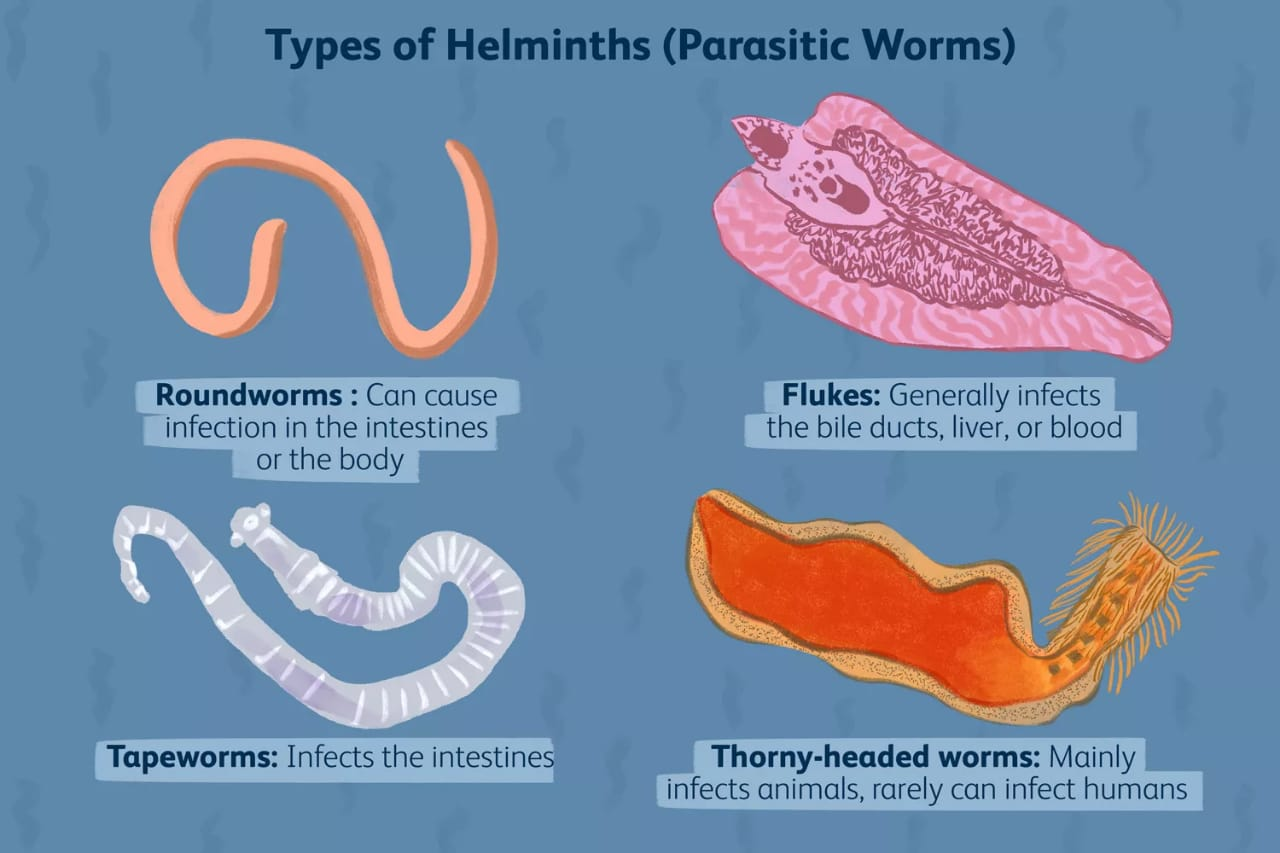 Figure 1: Types of helminths (parasitic worms)(Source: https://www.verywellhealth.com/helminths-5207511)About nanoparticles Nanoparticles is derived from the greekword nano. Nano means extremely small. Nanoparticle are particle which lie in dimensions between 1-100 nm (Horikoshi and Serpone, 2013). It can be used as a prefix for any unit mean a billionth of that unit. They consist of micromolecular materials in which the active ingredients are dissolved, entrapped, encapsulated, adsorbed, or attached. It is a solid colloidal particle. Green synthesis employs a clean, safe, cost effective and environmentally friendly process of constructing nano materials. Micro-organisms such as bacteria, yeast, fungi, algal, species and certain plants act as substrates for the green synthesis of nano materials. Green synthesis method provides a faster metallic nanoparticles production by offering an environmentally friendly simple, economical are reproducible approaches. Engineering and biomedical sciences both make substantial use of metal-based nanoparticles. Their market has grown significantly in recent years, and it is not anticipated to shrink. There are various types of nanoparticles such as AgNPs, CuONPs, AuNPs, and ZnONPs, which are frequently used in pharmaceutical and medical applications (such as as antibacterial, antifungal, antiviral, antiamebic, anticancer, and anti-angiogenic medicines).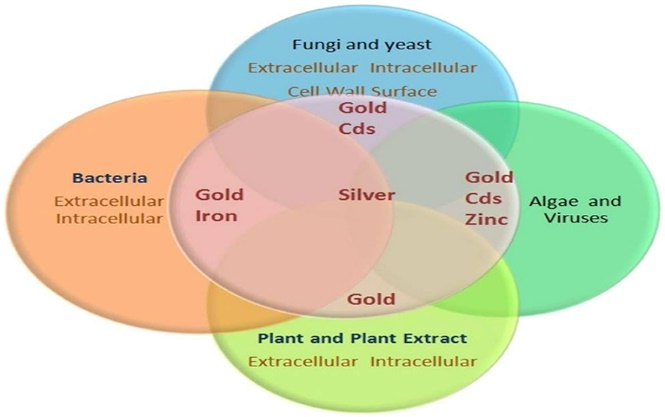 Figure 2: Different metal Nanoparticles (Gold, Silver, Zinc, Cadmium, Iron)(Source: https://www.frontiersin.org/articles/10.3389/fchem.2020.00799/full)Mode of action of plant as an anthelmintics:Two-thirds of the world’s population depend on plants as primary agents to resolve health issues (WHO, 2002). Approximately, 50,000 to 70,000 plant species are used in both traditional and Western medicine approaches (Newman and Cragg, 2016) and 25% of prescription medicines are derived from plants or plant-derived secondary metabolites (Hammond et al., 1997; Akhtar et al., 2000; Githiori et al., 2006). Even the modern pharmacopoeia still contains at least 25% of drug derived from plants and many others which are semi-synthetic, built on prototype compounds isolated from plants (Kalia, 2005).  All plant anthelmintics essentially kill helminth by paralyzing or starving them to death. If a paralysed parasite loses their ability to hold their position in the stomach for a while, they will also die (Schoenian, 2010). Scanning electron micrograph (SEM) showed that plant Anthelmintic mostly causes tegumental damages, sucker disruption, scolex and entire body shrinkage in helminth and transmission electron micrograph (TEM) showed loss of parenchymal layer and chromatin clumped in nucleus occurs in helminth in most cases. Phytoconstituents showing anthelmintic effect includes tannins, alkaloids, polyphenols, saponins, flavonoids etc.i) Alkaloids suppress the transfer of sucrose from stomach to small intestine, diminish the support of glucose to the helminths, and act on CNS which leads to paralysis (Roy, 2010). ii) Saponins disrupt the permeability of the cell membrane of the helminths and causes vacuolization and disintegration of teguments (Wang et al., 2010). iii) Polyphenols and tannins increase the supply and absorption of digestible proteins via forming protein complexes in rumen, which dissociate at low pH in the abdomen and release more protein for metabolism, it suppresses energy generation by uncoupling oxidative phosphorylation, cause gastro-intestinal metabolism reduction which leads to paralysis and death of helminths (Tiwari et al., 2011; Sutar et al., 2010; Mali et al., 2007). iv)Tannins bind to free protein in GI track of host animal or to glycoprotein of cuticle of helminth by linking through H-H bonding, this reactivity causes toughness in the skin, it makes worms immobile and non-functional, then it also reduces nutrient availability resulted in larval starvation or GI metabolism reduction which leads to paralysis followed by death (Vidyadhar et al., 2010). Several reports suggested that, enhancement of digestible protein supply improves the resilience and resistance of sheep to gastro-intestinal nematodes, it also induces physiological changes in the gut of the host resulting in rapid secretion mucous and chemicals, which is harmful to the helminths (Bachaya et al., 2009). v) Steroidal alkaloid oligoglycosides reduce the support of glucose in helminths and its antioxidant action while inhibiting the transfer of sucrose from the stomach to the small intestine. which reduce the nitrate generation (which may be used in the protein synthesis) as well as the possible inflammatory effect induced by the extract in the gastric and intestinal mucosal which interfere in local homeostasis, is essential for the development of helminths (Cruz, 2008).vi) Ethanolic extract may lower pH, which cause the starvation effects or give rise to the osmotic abnormalities, thus leading to death of the worms (Laverack, 1963). vii) Hydro-alcoholic extract have better activity compared to the aqueous extract on adult parasites in most cases. According to recent study, it could be happened due to easier trans-cuticular absorption of the hydroalcoholic extracts into the body of the helminth than the aqueous extracts. For enhanced anthelmintic action, hydroalcoholic plant extracts typically contain certain non-polar organic compounds with lower polarity than aqueous extracts. This makes them more lipid soluble than aqueous extracts. (Kumar et al., 2010). Here some Medicinal plants list with proven anthelmintic effects are given below (in table 1).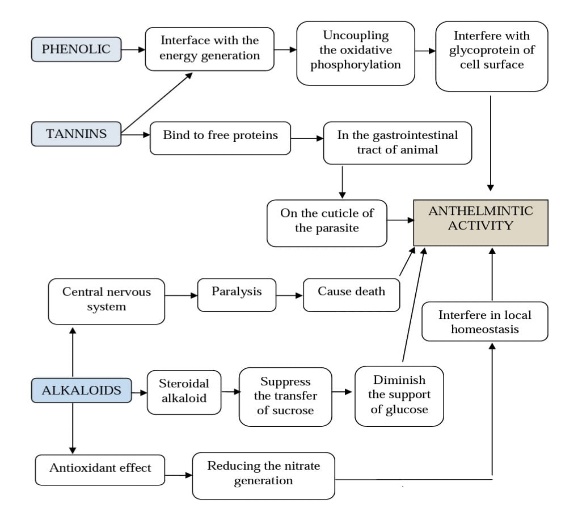 Figure 3: Different phytochemical’s mode of action in Anthelmintic activity(Source: Kumar et al., 2010)Mode of action of green synthesis metal nanoparticles as an anthelminticsPreclinical analyses form the foundation of the majority of research studies on the use of metal-based nanoparticles in the treatment of infectious diseases. Combining metal nanoparticles with plant extract improved the anthelmintic activity in the treatment of helminth infections. The presented nanoparticles display good cell contact, improved cell uptake, and some even show good selectivity when modified with particular functions.1. Silver nanoparticlesSilver nanoparticles have been coupled with plant extracts resulting in good anthelmintic activity. Rashid et al., demonstrated the anthelmintic activity of polyaniline-coated silver nanoparticles with fruit extract. The +ve charge on the Ag ion was attracted to the -ve charged cell membrane of microorganisms via electrostatic interaction while the plant extract contains phytochemicals that attach with the free proteins in the gastrointestinal tract on the helminth’s cuticle resulting in paralysis and death. (Rashid et al., 2016)2. Gold nanoparticlesApart from silver nanoparticles, gold nanoparticles are potential anthelmintic agents. Gold nanoparticles' anthelmintic activity was assessed by Kar et al. By combining gold chloride with a mycelia-free culture filtrate of the phytopathogenic fungus, gold nanoparticles were created.  The gold nanoparticles directly affected the physiological function of the helminth causing paralysis and subsequent death. After being treated with gold nanoparticles, the helminth's enzyme activity significantly changed, demonstrating the potential of gold nanoparticles (Kar et al., 2014).3. Metal oxide nanoparticles (Zinc and iron oxide)Iron oxide and zinc oxide nanoparticles, for example, have anthelmintic effects on helminth parasites. Zinc oxide nanoparticles anthelmintic effect on helminth parasite which infects Indian livestock was reported by Khan et al., 2015. Low concentrations of the nanoparticles produced oxidative stress by the production of ROS in the helminths. By raising the activity of antioxidant enzymes to scavenge the ROS, the flukes demonstrated a survival effort. The survival effort was disrupted when they were treated with high concentration of the nanoparticles. Saturation of antioxidant enzymes of the worm rendered the detoxification mechanism ineffective. The increased intracellular ROS level is thought to alter the contractile movement, disrupt the electron transport system, and make the cell membrane more permeable. of the helminth (Khan et al., 2015) Dorostkar et al., evaluated the anthelmintic activity of zinc oxide and iron oxide nanoparticles against helminth (Dorostkar et al., 2017). Due to the nature of the nanoparticles, iron oxide nanoparticles were shown to be more efficient than zinc oxide nanoparticles. Treatment with low dose of the both nanoparticles resulted in elevation of Superoxide Dismutase activity (SOD). At high concentration of the nanoparticles, a reduction of the SOD activity in helminth was significant resulting from the saturation of the enzyme. Oxidative stress generated by the nanoparticles at high concentration resulted in structural damage and overwhelms ATP synthesis. The anthelmintic activity of the metal oxides nanoparticles is via induction of oxidative stress (Dorostkar et al., 2017).With biomolecules found inside cells and on their surfaces, metal-based nanoparticles display positive biological interactions. They can also be engineered by introducing selected biological moieties with specific binding activity to selected target cells by improving their therapeutic efficacy at the pathological field.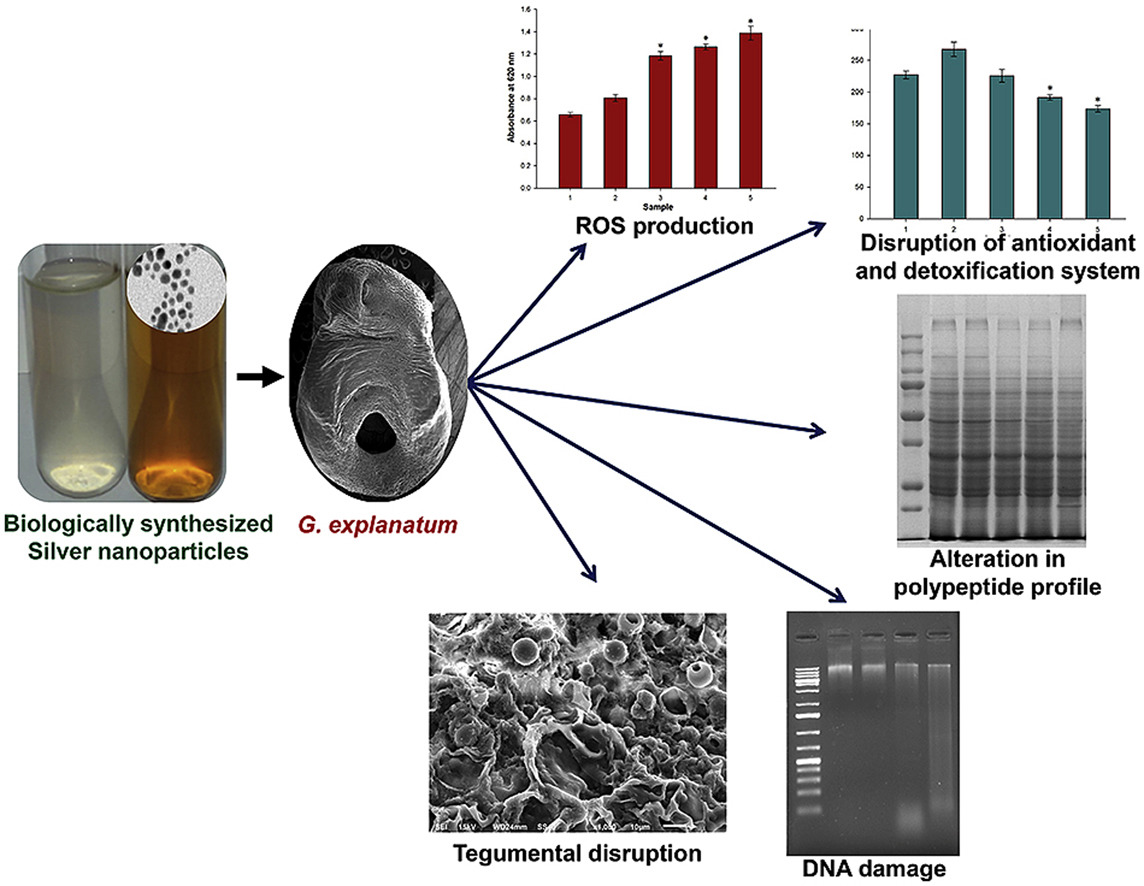 Figure 4: Morphological alternation in Gigantocotyle explanatum (Trematode) due to application of biologically synthesized silver nanoparticles.(Source: Rehman et al., 2019)DiscussionHelminth infections are considered neglected tropical diseases. Helminth are parasitic worms which are invertebrate, elongated, round or flat bodies (Hotez et al., 2008; Headly et al., 2017). Intestinal nematodes, schistosomes, and filarial worms are the most prevalent helminths. Previously, it is worked out that, the sheep and goat or cattle industry has undergone a severe loss of Rs. 31.43 million per year (Iqbal et al., 2014). Besides livestocks, it also affects mostly children and it can compromise nutritional status resulting in stunted growth and impaired memory. Improved cleanliness, a multi-drug regimen, and health education are used to treat helminth infections. Helminthic diseases are treated using anthelmintics drugs but however, some of these infections suffer from drug resistance and causes severe side effects. In ethnomedicine, nearly, approximately 80% of the world’s population relies on our traditional medicines from phyto extracts for primary health care and health benefits (WHO, 2008). Many folklores medicinal plants are traditionally uses to cure helminthiasis in developing countries like India, China, Bangladesh. So, plant derived drugs are gaining lot of attention for treatment of parasitic infection efficiently (Neogi et al., 1964; Dehuri et al., 2021). There are several medicinal plants and their different crude products, solvent extracts and active components have been reported, which are analysed for helminthic infection control (Kozan et al., 2006). Plants have been widely used to treat gastrointestinal helminths of medical and veterinary value since ancient times and in folklore in order to test and validate their anthelmintic properties. Researcher’s use the whole/parts of plant extract (aqueous/ethanol/methanol/acetone/ethyl acetate) to conduct various tests which has been described underneath (Tandon et al., 1997; Dehuri et al., 2021). Generally, the plant’s secondary metabolites associated with the anthelmintic effect are condensed tannins, alkaloids, saponins, phenol and flavonoids, etc. (Rawani and Gope, 2021) These plant-based herbal medicines are thought to be promising sources for developing effective anthelmintic drug with minimum side effects and non-resistance to parasitic helminths. The screening for phytogenic chemical compounds like tannins, alkaloids, phenol, saponin, flavonoids etc. helps to account for the better anthelmintic activity and new herbal Anthelmintic drug. Certain metal nanoparticles, including silver, gold, and metal-based oxide nanoparticles like zinc oxide and iron oxide, have been studied for their potential to treat various illnesses. According to recent reports they act as very effective Anthelmintic (larvicides and adulticides) against different helminths species of medical and veterinary importance (Zhang et al., 2020).ConclusionFrom the study, it can be concluded that medicinal plants were used from the ancient period, and it is a part of traditional medicine. From the study, it is revealed that whole plant or plant parts in crude, as well as the solvent extract and synthesized green nanoparticles have potential efficacy against parasitic helminth. Metal nanoparticles have been shown to have the potential to be therapeutically effective, although some of the nanoparticles showed lower biological activity, which was related to their design, the composition of the metal, and poor selectivity towards the target cells. When the metal compounds were included into particular drug delivery methods, these restrictions were overcome in those instances. When compared to other infectious disorders, reports on the use of metal-based nanoparticles for the treatment of parasitic infections are scarce, demonstrating the urgent need for developing metal-based nanoparticles that are reasonably priced and have excellent therapeutic results. Additionally, research is required on the toxicological characteristics and pharmacokinetics of drugs based on metals. Drug resistance, which is typical with most organic compounds, may be overcome by metal-based nanoparticles. There is no doubt that metal-based nanoparticles are promising future therapeutics for the treatment of infectious diseases. Nevertheless, in the future land of the herbal products from laboratory to market, there is necessary to know the actual mode of action through in-vivo study.Reference:Abbassy M A, Rasoul M A A, Nassar A M K and Soliman B S M (2017). Nematicidal activity of silver nanoparticles of botanical products against root knot nematode, Meloidogyne incognita, Archives of Phytopathology and Plant Protection, 50 (17-18); ISSN: 0323-5408; Doi: 10.1080/03235408.2017.1405608.Abdel-Baki A A, Almalki E, Mansour L and Al-Quarishy S. In Vitro Scolicidal Effects of Salvadora persica Root Extract against Protoscolices of Echinococcus granulosus. Korean J Parasitol. 2016 Feb;54(1):61-6. Doi: 10.3347/kjp.2016.54.1.61. Epub 2016 Feb 26. PMID: 26951980; PMCID: PMC4792313.Adeniran A A and Sonibare M A. In vitro potential anthelmintic activity of bulbils of Dioscorea bulbifera L. on earthworms and liverflukes. Journal of Pharmacognosy and Phytotherapy Vol.5(12), pp. 196 - 203, December 2013. Doi.org/10.5897/JPP13.0292. Aderibigbe, S. A. and Idowu, S. O., 2020. Anthelmintic activity of Ocimum gratissimum and Cymbopogon citratus leaf extracts against Haemonchus placei adult worm. Journal of Pharmacy & Bioresources, 17(1), pp.8-12. Doi:10.4314/jpb. v17i1.2.Afzal, J, Abid M, Hussain F and Abbas A. 2021. Nematicidal activity of different plants extracts against root knot nematodes. Pakistan Journal of Nematology, 39(1): 1-7. https://Doi.org/10.17582/journal.pjn/2021/39.1.1.7.Aggarwal R, Kaur K, Suri M and Bagai U. Anthelmintic potential of Calotropis procera, Azadirachta indica and Punica granatum against Gastrothylax indicus. J Parasit Dis. 2016 Dec;40(4):1230-1238. Doi: 10.1007/s12639-015-0658-0. Epub 2015 Feb 15. PMID: 27876922; PMCID: PMC5118284.Ahmed A H, Ejo M, Feyera T, Regassa D, Mummed B and Huluka S A. In Vitro Anthelmintic Activity of Crude Extracts of Artemisia herba-alba and Punica granatum against Haemonchus contortus. J Parasitol Res. 2020 Jan 27; 2020:4950196. Doi: 10.1155/2020/4950196. PMID: 32411422; PMCID: PMC7204145.Ahmed F R S, Sultana A, Sultana M J and Saha A. In vitro anthelmintic activity of Physalis minima ethanolic leaves and stem extracts against Paramphistomum cervi from cattle. Bull Natl Res Cent 46, 94 (2022). Doi.org/10.1186/s42269-022-00773-5.Ahmed M, Laing M D and Nsahlai I V. In vivo effect of selected medicinal plants against gastrointestinal nematodes of sheep. Trop Anim Health Prod. 2014 Feb;46(2):411-7. Doi: 10.1007/s11250-013-0506-0. Epub 2013 Nov 29. PMID: 24293151.Akhtar M S, Iqbal Z, Khan M N and Lateef M. Anthelmintic activity of medicinal plants with particular reference to their use in animals in Indo- Pakistan Subcontinent. Small Ruminant Research 2000; 38: 99-107. Doi: 10.1016/S0921-4488(00)00163-2.Akshaya V, Santhiya, S, Athira S L and Rex K G R. Nematicidal activity of herbal crude extract against Meloidogyne incognita in Musa acuminate (Red banana). International Journal of Management and Humanities (IJMH) ISSN: 2394–0913. 4 pp. 64-67 (5), January 2020. https://doi.org/10.35940/ijmh.E0519.014520.Al-Megrin W A (2016). Efficacy of Pomegranate (Punica granatum) Peel Extract Against Hymenolepis nana in infections Mice. Bios Biotech Res Asia 13(1): 103-108.Amit K, Pravina G and Ganesh D. In-vitro anthelmintic activity of Helicteres isora seeds. Deccan J Nat Prod 2011; 2(1): 34-41.Amit S and Singh F M. In-vitro anthelmintic activity of Diplazium esculentum (Retz.) Swiss rhizome extract. J Pharmacogn Phytochem 2012; 1(4): 85-87.Anuracpreeda P, Chawengkirttikul R, Ngamniyom A, Panyarachun B, Puttarak P, Koedrith P and Intaratat N. The in vitro anthelmintic activity of the ethanol leaf extracts of Terminalia catappa L. on Fasciola gigantica. Parasitology. 2017 Dec;144(14):1931-1942. Doi: 10.1017/S0031182017001445. Epub 2017 Aug 14. PMID: 28805167.Asha K, Latha K P, Vagdevi H M, Shwetha C, Pushpa B and Shruthi A. In vitro anthelmintic activity of bark extracts of Pajanelia longifolia K. Schum. Int Res J Pharm Plant Sci 2013; 1(2): 1-5. Atta El Mannan AM, Khalid HE (2011). The anticestodal activity of Albizia antihelmentica stem bark against Moneizia expansa in sheep. XII world forestry congress, 249-(l 1): 77-78.Augusto R de C, Merad N, Rognon A, Gourbal B, Bertrand C, Djabou N and Duval D (2020). Molluscicidal and parasiticidal activities of Eryngium triquetrum essential oil on Schistosoma mansoni and its intermediate snail host Biomphalaria glabrata, a double impact. Parasites Vec 13(1): 1-11.Bachaya H A, Iqbal Z, Khan M N, Jabbar A, Gilani A H and Islam-Ud-Din I. In vitro and in vivo anthelmintic activity of Terminalia arjuna bark. Int J Agric Biol 2009; 11(3): 273-278.Bachaya H A, Iqbal Z, Khan M N, Sindhu Z U and Jabbar A. Anthelmintic activity of Ziziphus nummularia (bark) and Acacia nilotica (fruit) against Trichostrongylid nematodes of sheep. J Ethnopharmacol. 2009 Jun 22;123(2):325-9. Doi: 10.1016/j.jep.2009.02.043. Epub 2009 Mar 9. PMID: 19429379. Barbosa A C M S, Silva L P C, Ferraz C M, Tobias F L, de Araújo J V, Loureiro B, Braga G M A M, Veloso F B R, Soares F E F, Fronza M and Braga F R. Nematicidal activity of silver nanoparticles from the fungus Duddingtonia flagrans. Int J Nanomedicine. 2019 Apr 2; 14:2341-2348. Doi: 10.2147/IJN.S193679. PMID: 31040660; PMCID: PMC6452826.Bazh E K A and El-Bahy N M. In vitro and in vivo screening of anthelmintic activity of ginger and curcumin on Ascaridia galli. Parasitol Res. 2013 Nov;112(11):3679-86. Doi: 10.1007/s00436-013-3541-x. Epub 2013 Sep 18. PMID: 24046262.Becheri A, Du¨rr M, Pierandrea L N and Baglioni P. Synthesis and characterization of zinc oxide nanoparticles: application to textiles as UV-absorbers. J Nanopart Res (2008) 10:679–689. Doi: 10.1007/s11051-007-9318-3.Behera D R and Bhatnagar S. Assessment of macrofilaricidal activity of leaf extracts of Terminalia sp. against bovine filarial parasite Setaria cervi. J Infect Public Health. 2018 Sep-Oct;11(5):643-647. Doi: 10.1016/j.jiph.2018.01.006. Epub 2018 Feb 13. PMID: 29422336.Belemlilga M B, Traore A, Belemnaba L, Kini F B, Ouédraogo S and Guissou I P (2019). Ovicidal and Larvicidal Activities of Saba senegalensis (A.DC) Pichon (Apocynaceae) Extracts and Fractions on Heligmosomoides bakeri (Nematoda, Heligmosomatidae). Journal of Pharmaceutical Research International, 31(6), pp. 1–13. Doi: 10.9734/jpri/2019/v31i630327.Belemlilga M B, Traore A, Ouedraogo S, Kabore A, Tamboura H H and Guissou I P. (2016). Anthelmintic activity of Saba senegalensis (A. DC.) Pichon (Apocynaceae) extract against adult worms and eggs of Haemonchus contortus. Asian Pacific Journal of Tropical Biomedicine, 6(11), 945-949. https://Doi.org/10.1016/j.apjtb.2016.07.015. Birhan M, Gesses T, Kenubih A, Dejene H and Yayeh M. Evaluation of Anthelminthic Activity of Tropical Taniferous Plant Extracts Against Haemonchus contortus. Vet Med (Auckl). 2020 Oct 20; 11:109-117. Doi: 10.2147/VMRR.S225717. PMID: 33117660; PMCID: PMC7586322.Caboni P, Saba M, Tocco G, Casu L, Murgia A, Maxia A, Menkissoglu-Spiroudi U and Ntalli N. Nematicidal activity of mint aqueous extracts against the root-knot nematode Meloidogyne incognita. J Agric Food Chem. 2013 Oct 16;61(41):9784-8. Doi: 10.1021/jf403684h. Epub 2013 Oct 3. PMID: 24050256.Carvalho C O, Chagas A C, Cotinguiba F, Furlan M, Brito L G, Chaves F C, Stephan M P, Bizzo H R and Amarante A F. The anthelmintic effect of plant extracts on Haemonchus contortus and Strongyloides venezuelensis. Vet Parasitol. 2012 Feb 10;183(3-4):260-8. Doi: 10.1016/j.vetpar.2011.07.051. Epub 2011 Aug 9. PMID: 21872995.Challam M, Roy B and Tandon V. In vitro anthelmintic efficacy of Carex baccans (Cyperaceae): ultrastructural, histochemical and biochemical alterations in the cestode, Raillietina echinobothrida. J Parasit Dis. 2012 Apr;36(1):81-6. Doi: 10.1007/s12639-011-0087-7. Epub 2012 Jan 6. PMID: 23542633; PMCID: PMC3284604. Chinaka J W, Esther A O, Ihum, Temitope A and Olufunke O O (2017). Evaluation of Nematicidal Activity of Aloe Vera Against Meloidogyne Incognita Associated with Tomatoes in Jos North L.G.A. International Journal of Scientific and Research Publications, 7 (10) October 2017. ISSN 2250-3153.Choudhary M, Kumar V, Malhotra H and Singh S. Medicinal plants with potential anti-arthritic activity. Journal of Intercultural Ethnopharmacology. 2015 Apr-Jun;4(2):147-179. Doi: 10.5455/jice.20150313021918. PMID: 26401403; PMCID: PMC4566784.Cruz ASP. Anthelmintic effect of Solanum lycocarpum in mice infected with Aspiculuris tetraptera. The journal of American science 2008; 4(3): 75-79.Daniel U N, Ohalete C N, Ibiam U K and Okechukwu R (2015). Medicinal plants effectiveness against helminths of cattle. Journal of Applied Biosciences 86:7900– 7917 ISSN 1997–5902. http://dx.doi.org/10.4314/jab.v86i1.6Das S S, Dey M and Ghosh A K. Determination of anthelmintic activity of the leaf and bark extract of Tamarindus indica linn. Indian J Pharm Sci. 2011 Jan;73(1):104-7. Doi: 10.4103/0250-474X.89768. PMID: 22131633; PMCID: PMC3224400.Davuluri T, Chennuru S, Pathipati M, Krovvidi S and Rao G S. In Vitro Anthelmintic Activity of Three Tropical Plant Extracts on Haemonchus contortus. Acta Parasitol. 2020 Mar;65(1):11-18. Doi: 10.2478/s11686-019-00116-x. Epub 2019 Sep 24. PMID: 31552583.Dehuri M, Palai S, Mohanty B and Malangmei L. Anti-helminthic Activity of Plant Extracts against Gastrointestinal Nematodes in Small Ruminants - A Review, Pharmacognosy Reviews 2021;15(30):117-127, Doi: 10.5530/phrev.2021.15.14.Deori K and Yadav AK (2016). Anthelmintic effects of Oroxylum indicum stem bark extract on juvenile and adult stages of Hymenolepis diminuta (Cestoda), an in vitro and in vivo study. Parasitol Res 115:1275-1285.Devi K, Indumathy S, Rathinambal V, Uma S, Kavimani S and Balu V. Anthelminthic Activity of Asta Churna, International Journal of Health Research, March 2009; 2 (1): 101-103 (e217p65-68). Doi:10.4314/ijhr. v2i1.55399.Devi R K, Vasantha S, Panneerselvam A, Rajesh N V, Jeyathilakan N and Venkataramanan R (2018). Gastrothylax crumemfer. ultrastructure and histopathology study of in vitro trematodicidal effect of Microlepia speluncae (L.) Moore, Journal of Applied Animal Research, 46:1, 427-434, Doi: 10.1080/09712119.2017.1331849.Dey P and Roy B. Effect of Lysimachia ramosa Wall. Ex Duby and Its n-Butanol Fraction on Glycogen Content and Some Energy Related Enzymes in the Cestode, Raillietina echinobothrida. Proc Zool Soc 73, 255–264 (2020). Doi.org/10.1007/s12595-019-00307-4.Dhakal S, Meyling N V, Williams A R, Mueller-Harvey I, Fryganas C, Kapel C M O and Fredensborg B L (2015). Efficacy of condensed tannins against larval Hymenolepis diminuta (Cestoda) in vitro and in the intermediate host Tenebrio molitor (Coleoptera) in vivo. Veterinary Parasitology 2015 Jan 15; 207 (1-2). pp. 49-55. ISSN 03044017 doi: https://doi.org/10.1016/j.vetpar.2014.11.006. Epub 2014 Nov 15. PMID: 25468673.Dhanraj M and Veerakumari L (2014). In vitro effect of Syzygium aromaticum on the motility and acetylcholinesterase of Cotylophoron cotylophorum. Ind. J. Vet. & Anim. Sei. Res, 43 (3): 187 - 194.Dorostkar R, Ghalavand M, Nazarizadeh A, Tat M and Hashemzadeh M S. Anthelmintic effects of zinc oxide and iron oxide nanoparticles against Toxocara vitulorum. Int Nano Lett 7, 157–164 (2017). Doi.org/10.1007/s40089-016-0198-3. El-Bahy N M, Abdelaziz A R and Khalafalla R E. In-vitro evaluation of Nigella sativa and Punica granatum effect on protoscolices of hydatid cysts. Rev Bras Parasitol Vet. 2019 Jun 13; 28(2):210-214. Doi: 10.1590/S1984-29612019019. PMID: 31215605.Farhadi A, Youssefi M R and Tabari M A. Evaluation of the Anticestode and Antinematode Effects of the Methanol Extract of Ferula Asafoetida on Experimentally Infected Rats. J Babol Univ Med Sci 2016; 18 (6) :47-51 URL: http://jbums.org/article-1-5809-en.html.Fernex E V S D, Diaz M A A, Gives P M D, Mora B V D L, Zamilpa A and Cortasar M G. Ovicidal activity of extracts from four plant species against the cattle nematode Cooperia punctata. Veterinaria México OA. 2016;3(2):1-14; Doi: 10.21753/vmoa.3.2.365.Ferreira L E, Castro P M, Chagas A C, França S C and Beleboni R O. In vitro anthelmintic activity of aqueous leaf extract of Annona muricata L. (Annonaceae) against Haemonchus contortus from sheep. Exp Parasitol. 2013 Jul;134(3):327-32. Doi: 10.1016/j.exppara.2013.03.032. Epub 2013 Apr 9. PMID: 23583362.Gadamsetty G, Lakshmipathy R and Sarada N C. Phytochemical analysis and in-vitro anthelmintic activity of Mimusops elengi Linn. and Drypetes sepiaria. Int J Pharm Pharm Sci 2013; 5(1): 126-128.Getachew T, Dorchies P and Jacquiet P (2007). Trends and challenges in the effective and sustainable control of Haemonchus contortus infection in sheep. Review. Parasite.;14(1):3-14. Doi: 10.1051 /parasite/2007141003. PMID: 17432053.Ghareeb R Y, Din N G E D S E, Maghraby D M E, Ibrahim D S S, Megeed A A and Abdelsalam N R. Nematicidal activity of seaweed-synthesized silver nanoparticles and extracts against Meloidogyne incognita on tomato plants. Sci Rep. 2022 Mar 9;12(1):3841. Doi: 10.1038/s41598-022-06600-1. PMID: 35264583; PMCID: PMC8907182.Ghaywat, L.D., Bhavare, V.V., Borgave, S.S., Bhagde, R. V. and Mahale, L.M. 2021. Therapeutic study of Tephrosia purpurea (Linn.) root extract on goat tapeworm with special reference to histopathological study. J. Vet. Anim. Sci. 52(3): 286-291. Doi: https://Doi.org/10.51966/jvas.2021.52.3.286-291.Ghimire G, Gupta R, and Keshari A K. Nematicidal Activity of Lantana Camara L. for Control of Root-Knot Nematodes. Nepalese Journal of Zoology, November 2015, vol 3(1), pp 1-5; Doi: 10.3126/njz. v3i1.30857.Githiori J B, Athanasiadou S and Thamsborg S M. Use of plants in novel approaches for control of gastrointestinal helminths in livestock with emphasis on small ruminants. Vet Parasitol. 2006 Jul 31;139(4):308-20. Doi: 10.1016/j.vetpar.2006.04.021. Epub 2006 May 24. PMID: 16725262.Githiori J B, Hoglund J, Waller P J and Baker R L. The anthelmintic efficacy of the plant, Albizia anthelmintica, against the nematode parasites Haemonchus contortus of sheep and Heligmosomoides polygyrus of mice. Vet Parasitol. 2003 Aug 29; 116(1):23-34. Doi: 10.1016/s0304-4017(03)00218-8. PMID: 14519324. Goel V, Kaur P, Singla L D and Choudhury D. Biomedical Evaluation of Lansium parasiticum Extract-Protected Silver Nanoparticles Against Haemonchus contortus, a Parasitic Worm. Front Mol Biosci. 2020 Dec 17; 7:595646. Doi: 10.3389/fmolb.2020.595646. PMID: 33392256; PMCID: PMC7773940.Gogoi S and Yadav A K. In vitro and in vivo anthelmintic effects of Caesalpinia bonducella (L.) Roxb. leaf extract on Hymenolepis diminuta (Cestoda) and Syphacia obvelata (Nematoda). J Intercult Ethnopharmacol. 2016 Aug 22;5(4):427-433. Doi: 10.5455/jice.20160821024821. PMID: 27757275; PMCID: PMC5061488.Gogoi S, Soren A D and Yadav A K. Ultrastructural studies on effect of Caesalpinia bonducella and Croton joufra, traditionally used anthelmintics, on Hymenolepis diminuta and Syphacia obvelata. JoBAZ 83, 31 (2022). https://Doi.org/10.1186/s41936-022-00296-5.Goswami S and Singh R P. In vitro assessment of anthelmintic and alpha-amylase inhibition of Schleichera oleosa (lour.) Oken leaf extracts. Asian journal of pharmaceutical and clinical research, vol. 11, no. 9, Sept. 2018, pp. 487-91. Doi:10.22159/ajpcr. 2018.v11i9.28338.Goswami S and Singh R P. Quantitative Estimation of Phytoconstituents and in vitro Anthelmintic Assessment of leaf Extracts of Tagetes erecta Linn. Research J. Pharm. and Tech 2018; 11(5):2058-2063. doi: 10.5958/0974-360X.2018.00382.7. Goswami S, Pandey A, Tripathi P, Singh A and Rai A. An in vitro evaluation of the anthelmintic activity of Hedychium spichatum rhizomes and Zingiber zerumbet rhizomes on the Pheritima Posthuma model: A comparative study. Pharmacognosy Res. 2011 Apr;3(2):140-2. Doi: 10.4103/0974-8490.81963. PMID: 21772759; PMCID: PMC3129024.Grzybek M, Koch W K, Strachecka A, Jaworska A, Phiri A M, Paleolog J and Tomczuk K. Evaluation of Anthelmintic Activity and Composition of Pumpkin (Cucurbita pepo L.) Seed Extracts-In Vitro and in Vivo Studies. Int J Mol Sci. 2016 Sep 1;17(9):1456. Doi: 10.3390/ijms17091456. PMID: 27598135; PMCID: PMC5037735.Hai N T, Hai N T, Thanh N V, Tho B T and Atsushi M (2014). A Study about anthelmintic effect of Punica granatum L bark on veterinary endoparasites. Asian J Pharm Clin Res, Vol 7, Issue2, 2014, 148-152. Asian Journal of Pharmaceutical and Clinical Research, vol. 7, no. 2, Apr. 2014, pp. 148-52.  Haldar K M, Haldar B and Chandra G. Fabrication, characterization and mosquito larvicidal bioassay of silver nanoparticles synthesized from aqueous fruit extract of putranjiva, Drypetes roxburghii (Wall.). Parasitol Res. 2013 Apr;112(4):1451-9. Doi: 10.1007/s00436-013-3288-4. Epub 2013 Jan 22. PMID: 23338978.Hammond L E, Rudner D Z, Kanaar R and Rio D C (1997). Mutations in the hrp48 gene, which encodes a Drosophila heterogeneous nuclear ribonucleoprotein particle protein, cause lethality and developmental defects and affect P-element third-intron splicing in vivo.  Mol. Cell. Biol. 17(12): 7260--7267.Hapse S A, Pagar H J, Suruse S D and Ugale S S. In-vitro anthelmintic activity of Croton bonplandianum Baill. J Appl Pharm Sci 2012; 2(4): 191-193.Haque T. Evaluation of anthelmintic activity of ethanolic extracts of Carica papaya leaves using Paramphistomum cervi and Haemonchus contortus. July 2019 African Journal of Pharmacy and Pharmacology 13(12). Doi:10.5897/AJPP2019.5017.Hassan N M F, Zaghawa A A, Elezz N M T A, Nayel M A and Salama A A. Efficacy of some Egyptian native plant extracts against Haemonchus contortus in vitro and in experimentally infected sheep along with the associated haematological and biochemical alterations. Bull Natl Res Cent 45, 180 (2021). Doi.org/10.1186/s42269-021-00636-5.Helminth control in school-age children, A guide for managers of control programs; Second edition. World Health Organization, 2010. ISBN 978 92 4 154826 7.Hernandez C G, Rubio R R, Gives P M D, Cortazar M G, Zamilpa A, Ancelmo J M, Mancera A V, Perez J O, Maruri D T and Juarez A O. In vitro and in vivo anthelmintic properties of Caesalpinia coriaria fruits against Haemonchus contortus. Exp Parasitol. 2022 Nov; 242:108401. Doi: 10.1016/j.exppara.2022.108401. Epub 2022 Oct 6. PMID: 36209935.Horikoshi S and Serpone N (2013). Microwaves in Nanoparticle Synthesis: Fundamentals and Applications. Wiley-VCH Verlag GmbH, Baden. https://doi.org/10.1002/9783527648122.Hossain E, Chandra G, Nandy A P, Gupta J K and Mandal S C. Possible fasciocidal activity of methanol extract of Dregea volubilis leaves. Exp Parasitol. 2013 Oct;135(2):183-7. Doi: 10.1016/j.exppara.2013.06.016. Epub 2013 Jul 11. PMID: 23850996.Hossain E, Chandra G, Nandy A P, Mandal S C and Gupta J K. Anthelmintic effect of a methanol extract of leaves of Dregea volubilis on Paramphistomum explanatum. Parasitol Res. 2012 Feb;110(2):809-14. Doi: 10.1007/s00436-011-2558-2. Epub 2011 Jul 26. PMID: 21789584.Hossain E, Chandra G, Nandy A P, Mandal S C and Gupta J K. Anthelmintic effect of a methanol extract of Bombax malabaricum leaves on Paramphistomum explanatum. Parasitol Res. 2012 Mar;110(3):1097-102. doi: 10.1007/s00436-011-2594-y. Epub 2011 Aug 19. PMID: 21853226.Hotez P J, Molyneux D H, Fenwick A, Kumaresan J, Sachs S E, Sachs J D and Savioli L. Control of neglected tropical diseases. 2007; N. Engl. J. Med. 357:1018-1027.https://www.frontiersin.org/articles/10.3389/fchem.2020.00799/full.https://www.verywellhealth.com/helminths-5207511.Huang J, Li Q, Sun D, Lu Y, Su Y, Yang X, Wang H, Wang Y, Shao W, He N, Hong J and Chen C. Biosynthesis of silver and gold nanoparticles by novel sundried Cinnamomum camphora leaf. Nanotechnology 18 (2007) 105104 (11pp). 2Doi:10.1088/0957-4484/18/10/105104.Ikechukwuogu G. In vitro anthelmintic potentials of Bambusa vulgaris (L.) leaf extracts using adult African earthworm (Eudrilus eugeniae) from Southern Nigeria. Indian J Nov Drug Deliv 2012; 4(4): 306-310.Ilavarashi P, Rani N, Velusamy R, Raja M J and Ponnudurai G. In-vitro anthelmintic evaluation of synthesized silver nanoparticles of Moringa oleifera seeds against strongyle nematode of small ruminants. Journal of Pharmacognosy and Phytochemistry 2019; 8(6): 2116-2121. E-ISSN: 2278-4136; P-ISSN: 2349-8234.Iqbal Z, Lateef M, Jabbar A, Ghayur M N and Gilani A H. In vitro and In vivo Anthelmintic Activity of Nicotiana tabacum L. Leaves Against Gastrointestinal Nematodes of Sheep. Phytotherapy research Phytother. Res. 20, 46–48 (2006) Published online in Wiley InterScience (www.interscience.wiley.com). Doi: 10.1002/ptr.1800. Islam M K, Siraj M A, Sarker A B, Saha S, Mahmud I and Rahman M M. In-vitro anthelmintic activity of three Bangladeshi plants against Paramphistomum cervi and Haemonchus contortus. J Complement Integr Med. 2015 Jun;12(2):171-4. Doi: 10.1515/jcim-2014-0059. PMID: 25868001.Joshi U P., and Wagh R. D. In vitro anthelmintic activity of maytenus emarginata stem bark on indian adult earthworm. Asian Journal of Pharmaceutical and Clinical Research, vol. 12, no. 3, Mar. 2019, pp. 400-3, Doi:10.22159/ajpcr. 2019.v12i3.30756.Kabore A. Anthelmintic activity of two tropical plants tested in vitro and in vivo in gastro-intestinal strongly in sheep race Mossi of Burkina Faso. Dissertation submitted to University Polytechnique of Bobo-dioulasso, Bobo-dioulasso, France. 2009.Kale A A, Gaikwad S A, Kamble G S, Deshpande N R and Salvekar J P. In vitro anthelmintic activity of stem bark of Juglans regia L. J Chem Pharm Res 2011; 3(2): 298-302.Kalia A N (2005). Textbook of Industrial Pharmacognocy, CBS publisher and distributor, New Delhi, pp 204–208.Kar P K, Murmu S, Saha S, Tandon V and Acharya K (2014). Anthelmintic Efficacy of Gold Nanoparticles Derived from a Phytopathogenic Fungus, Nigrospora oryzae. PLoS ONE 9(1): e84693. Doi.org/10.1371/journal.pone.0084693.Kausar S. In vitro evaluation of antifilarial effect of Azadirachta indica leaves extract in different solvents on the microfilariae of Setaria cervi. J Parasit Dis. 2017 Mar; 41(1):9-15. Doi: 10.1007/s12639-015-0742-5. Epub 2016 Jan 13. PMID: 28316381; PMCID: PMC5339165.Kesba H, Abdel-Rahman A, Sayed S and Sayed A S A. Screening the nematicidal potential of indigenous medicinal plant extracts against Meloidogyne incognita under lab. and greenhouse conditions. Egypt J Biol Pest Control 31, 81 (2021). https://Doi.org/10.1186/s41938-021-00429-yKhan A, Tak H, Nazir R and Lone B A. In vitro and in vivo anthelmintic activities of Iris kashmiriana Linn. Journal of the Saudi Society of Agricultural Sciences; Volume 17, Issue 3, July 2018, Pages 235-240. https://Doi.org/10.1016/j.jssas.2016.05.001.Khan Y A, Singh B R, Ullah R, Shoeb M, Naqvi A H and Abidi S M. Anthelmintic Effect of Biocompatible Zinc Oxide Nanoparticles (ZnO NPs) on Gigantocotyle explanatum, a Neglected Parasite of Indian Water Buffalo. PLoS One. 2015 Jul 15;10(7): e0133086. Doi: 10.1371/journal.pone.0133086. PMID: 26177503; PMCID: PMC4503779.Kharisma, V L, Koesdarto S, Supriandono K, Suwanti L T, Sudjarwo S A and Kusnoto K (2019). Anthelmintic Activity Ethanol Extract of Ocimum sanctum Linn. Leaves Against Ascaridia galli In Vitro. Journal of Parasite Science (JoPS), 2(1), 21–28. https://Doi.org/10.20473/jops. v2i1.16380.Kumar B, Kalyani D, Machawal L and Singh S. In-vitro Anthelmintic Activity of ethanolic and aqueous fruit Extract of Terminalia belerica. Journal of Pharmacy Research 2010; 3(5): 1061-1062.Kumar B, Kaur S, Puri S, Tiwari P and Divakar K. Comparative study of anthelmintic activity of aqueous and ethanolic extract of bark of Holoptelea integrifolia. International Journal of Drug Development & Research. October-December 2010, 2(4):758-763; ISSN 0975-9344.Kumari S C, Dhand V and Padma P N. Green synthesis of metallic nanoparticles: a review. Nanomaterials, 2021: 259-281. https://doi.org /10.1016/ B978-0-12- 822401-4.00022-2.Kundu S, Roy S and Lyndem L M. Broad spectrum anthelmintic potential of Cassia plants. Asian Pac J Trop Biomed. 2014 May;4(Suppl 1): S436-41. Doi: 10.12980/APJTB.4.2014C1252. PMID: 25183125; PMCID: PMC4025323.Kundu S, Roy S and Lyndem L M. Cassia alata L: potential role as anthelmintic agent against Hymenolepis diminuta. Parasitol Res. 2012 Sep;111(3):1187-92. Doi: 10.1007/s00436-012-2950-6. Epub 2012 May 11. PMID: 22576858.Kundu S, Roy S, Nandi S and Ukil B (2015). In vitro anthelmintic effects of Senna occidentalis (L.). link (Leguminosae) on rat tapeworm Hymenolepis diminuta. Int J Pharm Pharm Sci 7(6): 268-271.Lahiri A, Hossain E, Mukherjee A and Gupta J K (2016). In-vitro trematocidal effect of Jatropha gossypifolia root against paramphistomum explanatum. Research Journal of Pharmaceutical, Biological and Chemical Sciences, 7(5):2219–2223. ISSN: 0975-8585.Lalnunfela C, Lalthanpuii P B, Lalhriatpuii T C and Lalchhandama K (2020). An Endangered Medicinal Plant, Ilex khasiana Exhibits Potent Antiparasitic Activity Against Intestinal Tapeworm. June 2020, Pharmacognosy Journal 12(4):725-755. Doi :10.5530/pj.2020.12.105.Lalthanpuii P B and Lalchhandama K. Chemical composition and broad-spectrum anthelmintic activity of a cultivar of toothache plant, Acmella oleracea, from Mizoram, India. Pharm Biol. 2020 Dec;58(1):393-399. Doi: 10.1080/13880209.2020.1760316. PMID: 32401104; PMCID: PMC7269084.Lalthanpuii P B and Lalchhandama K. Phytochemical analysis and in vitro anthelmintic activity of Imperata cylindrica underground parts. BMC Complement Med Ther. 2020 Nov 6;20(1):332. Doi: 10.1186/s12906-020-03125-w. PMID: 33158437; PMCID: PMC7648271.Lalthanpuii P B, Zokimi Z and Lalchhandama K. Anthelmintic activity of praziquantel and Spilanthes acmella extract on an intestinal cestode parasite. Acta Pharm. 2020 Dec 1;70(4):551-560. Doi: 10.2478/acph-2020-0039. PMID: 32412429.Lalthanpuii, P B, Zokimi Z and Lalchhandama K. The toothache plant (Acmella oleracea) exhibits anthelmintic activity on both parasitic tapeworms and roundworms. March 2020, Pharmacognosy Magazine 16(68):193-198: S193-S198. Doi: 10.4103/pm.pm_321_19. Landin J P, Gives P M D, Sanchez D O S, Arellano M E L, Hernandez E L, Velazquez V M H, and Cisneros M G V. In vitro and in vivo Nematicidal Activity of Allium sativum and Tagetes erecta Extracts Against Haemonchus contortus. Turkiye Parazitol Derg. 2015 Dec;39(4):260-4. Doi: 10.5152/tpd.2015.4523. PMID: 26809911.Laverack MS. The physiology of earthworms. Pergamon. New york. 1963; p 179.Lima F W M, Santos R B D, Santos L C, Zacharias F, David J M, David J P and Lopes J A. Anthelmintic activity of Cratyliamollis leaves against gastrointestinal nematodes in goats. December 2016, Revista Brasileira de Saude e Producao Animal 17(4):753-762; Doi: 10.1590/s1519-99402016000400018. Lone B A, Chishti M Z, Bhat F A, Tak H, Bandh S A, Khan A (2017). Anthelmintic Activities of Aqueous and Methanol Extracts of Prunella vulgaris L. Nat Prod Chem Res 5: 269. Doi: 10.4172/2329-6836.1000269.Mahato K, Kakoti B B, Borah S and Kumar M. Evaluation of invitro anthelmintic activity of Heliotropium indicum Linn. leaves in Indian adult earthworm. Asian Pac J Trop Dis 2014; 4(Suppl 1): S259-S262.Mali R G and Wadekar R R. In vitro anthelmintic activity of Baliospermum montanum Muell. Arg roots. Indian J Pharm Sci 2008; 70(1): 131-133.2.Mali R G, Mahajan S G and Mehta A A. In-vitro anthelmintic activity of stem bark of Mimusops elengi Linn. Pharmacognosy Magazine 2007; 3(10): 73-76.Manjula R R, Spandana U, Anand T J and Sudheer M. In vitro anthelmintic activity of aqueous and methanolic leaf extract of Tephrosia purpurea Linn. Int J Res Pharm Chem 2013; 3(1): 12-14.Marques L T, Guedes R A, Rodrigues W D, Archanjo A B, Severi J A and Martins I V E (2020). Chemical composition of various plant extracts and their in vitro efficacy in control of Fasciola hepatica eggs. Ciencia Rural, Santa Maria 50:5. e20190363. Doi.org/10.1590/0103-8478cr20190363.Martinez X D J, Juárez A O, Perez J O, Zamilpa A, Gives P M D, Arellano M E L, Hernández S R, Mancera A V, Díaz L M C and Salazar M C. In Vitro Anthelmintic Activity of Methanolic Extract from Caesalpinia coriaria J. Willd Fruits against Haemonchus contortus Eggs and Infective Larvae. Biomed Res Int. 2018: 1-6, Nov 29; 2018:7375693. Doi: 10.1155/2018/7375693. PMID: 30627567; PMCID: PMC6304537.Meenakshisundaram A, Harikrishnan T J and Anna T (2017). Anthelmintic evaluation of Cucurbita pepo against gastrointestinal nematodes of sheep. Indian Journal of Animal Research. 51(3): 518-524. Doi: 10.18805/ijar. v0iOF.7264.Mehlhorn H, Abdel-Ghaffar F, Al-Rasheid KA, Schmidt J and Semmler M. Ovicidal effects of a neem seed extract preparation on eggs of body and head lice. Parasitol Res. 2011 Nov;109(5):1299-302. Doi: 10.1007/s00436-011-2374-8. Epub 2011 Apr 12. PMID: 21484346.Mehlhorn H, Quraishy S A, Rasheid K A S A, Jatzlau A and Ghaffar F A (2011). Addition of a combination of onion (Allium cepa) and coconut (Cocos nucifera) to food of sheep stops gastrointestinal helminthic infections. Parasitol Res 108:1041–1046. Doi:10.1007/ s00436-010-2169-3.Mercado, J M A, Velarde F I., Diaz, M A A, Montenegro Y V, Acevedo J G A and Bores A M G. In vitro antihelmintic effect of fifteen tropical plant extracts on excysted flukes of Fasciola hepatica. BMC Vet Res 11, 45 (2015). Doi.org/10.1186/s12917-015-0362-4.Minsakorn S, Nuplod K, Puttarak P, Chawengkirttikul R, Panyarachun B, Ngamniyom A, Charoenkul T, Jaisa-Aad M, Panyarachun P and Anuracpreeda P. The Anthelmintic Effects of Medicinal Plant Extracts Against Paramphistome Parasites, Carmyerius spatiosus. Acta Parasitol. 2019 Sep;64(3):566-574. Doi: 10.2478/s11686-019-00072-6. Epub 2019 May 20. PMID: 31111359.Mirzaei Y, Hamad S M, Barzinjy A A, Faris V M, Karimpour M and Mukhtar A H. In vitro effects of the green synthesized silver and nickel oxide nanoparticles on the motility and egg hatching ability of Marshallagia marshalli. emergent mater. 5, 1705–1716 (2022). https://Doi.org/10.1007/s42247-022-00420-9.Molefe N I, Tsotetsi A M, Ashafa A O T and Thekisoe O M M. In vitro anthelmintic activity of Cotyledon orbiculata, Hermannia depressa and Nicotiana glauca extracts against parasitic gastrointestinal nematodes of livestock. J Med Plants Res 2013; 7(9): 536-542.Morales D R, Cárdenas J C, Montenegro A C, Martínez C A, Ortíz-Cuadros R O and Alvarez L R D. Anthelmintic effect of four extracts obtained from Caesalpinia coriaria foliage against the eggs and larvae of Haemonchus contortus. Rev Bras Parasitol Vet. 2021 Aug 16;30(3): e002521. Doi: 10.1590/S1984-29612021057. PMID: 34406211.Mubarokah W W, Nurcahyo W, Prastowo J and Kurniasih K. In vitro and in vivo Areca catechu crude aqueous extract as an anthelmintic against Ascaridia galli infection in chickens. Veterinary World. 2019 Jun;12(6):877-882. doi: 10.14202/vetworld.2019.877-882. Epub 2019 Jun 22. PMID: 31440008; PMCID: PMC6661480.Muda I, Prastowo J, Nurcahyo W and Sarmin S. Anthelmintic effect of Indigofera tinctoria L on Haemonchus contortus obtained from sheep in Indonesia. Vet World. 2021 May;14(5):1272-1278. Doi: 10.14202/vetworld.2021.1272-1278. Epub 2021 May 22. PMID: 34220130; PMCID: PMC8243676.Naga B M, Sravanthi V, Sujeeth S, Kalpana K, Santhoshi P, Pavani M, Singh R K and Devi P U. In-vitro anthelmintic activity of methanolic and aqueous extracts of Achyranthes aspera Linn. (Amaranthaceae) stems. Int J Pharm Sci 2013; 3(2): 181-184.Nalule A S, Mbaria J M and Kimenju J W (2013). In vitro anthelmintic potential and phytochemical composition of ethanolic and water crude extracts of Euphorbia heterophylla Linn. J Med Plants Res 7(43):3202-3210. Doi: 10.5897/JMPR12.1174; ISSN 1996-0875.Nalule A S, Mbaria J M, Kimenju J W and Olila D (2012). Ascaricidal activity of Rhoicissus tridentata root-tuber ethanolic and water extracts. Livestock Research for Rural Development; 2012, 24 (8) pp. Article 144 ref.35.Nasai N B, Abba Y, Abdullah F F, Marimuthu M, Tijjani A, Sadiq M A, Mohammed K, Chung E L and Omar M A. In vitro larvicidal effects of ethanolic extract of Curcuma longa Linn. on Haemonchus larval stage. Vet World. 2016 Apr;9(4):417-20. Doi: 10.14202/vetworld.2016.417-420. Epub 2016 Apr 28. PMID: 27182139; PMCID: PMC4864485.Nath P and Yadav AK (2016). Anthelmintic activity of a standardized extract from the rhizomes of Acorus calamus Linn. (Acoraceae) against experimentally induced cestodiasis in rats. J Intercult Ethnopharmacol. 5(4): 390-395.Nawaz M, Sajid S M, Zubair M, Hussain J, Abbasi Z, Mohi-uddin A and Waqas M. In vitro and in vivo anthelmintic activity of leaves of Azadirachta indica, Dalbergia sisso and Morus alba against Haemonchus contortus. Global Vet. 2014;1 3:996-1001.Nengroo Z R, Shah Z U, Ganie A S and Danish M. Evaluation of various seed extracts for their nematicidal efficacies against root nematode, Meloidogyne incognita. Discov Sustain 2, 12 (2021). https://doi.org/10.1007/s43621-021-00023-0.Neogi N C, Baliga P A C and Srivastava R K (1964). Anthelmintic activity of some indigenous drugs. Indian J. Pharma. 26, 37.Newman D J and Cragg G M. Natural Products as Sources of New Drugs from 1981 to 2014. J Nat Prod. 2016 Mar 25;79(3):629-61. Doi: 10.1021/acs.jnatprod.5b01055. Epub 2016 Feb 7. PMID: 26852623.Njogu M K, Matasyoh J C and Alfred C K (2014). Antihelmintic activity of Teclea nobilis methanol, ethyl acetate and hexane extracts against Schistosoma mansoni. November 2014 Research 1. Doi:10.13070/rs.en.1.1234.Nwofor S C, Morenikeji O A, Morenike A O and Oyeyemi O T. Inhibitory Activities of Ethanolic Extracts of Two Macrofungi Against Eggs and Miracidia of Fasciola Spp. Open Life Sci. 2019 Jan 4; 13:504-510. Doi: 10.1515/biol-2018-0060. PMID: 33817120; PMCID: PMC7874693.O’Craven K M, Downing P E and Kanwisher N (1999). fMRI Evidences for Objects as the Units of Attentional Selection. Nature, 401, 584-587. Doi.org/10.1038/44134.Oka Y, Daniel B Ben and Cohen Y (2012). Nematicidal activity of the leaf powder and extracts of Myrtus communis against the root knot nematode Meloidogyne javanica. Plant Pathology 61(6):1012-1020.Oka Y, Shuker S, Tkachi N, Trabelcy B and Gerchman Y. Nematicidal activity of Ochradenus baccatus against the root-knot nematode Meloidogyne javanica. February 2014 Pages 221-23; 63 (1). Doi.org/10.1111/ppa.12079.Olajide M C, Izuogu N B, Apalowo R A and Baba H S (2018). Evaluation of the Nematicidal and Antifungal Activity of Aqueous Extracts of Moringa oleifera Leaves and Seed in Cucumber Field. Agro Res Moldav51(4):47-59.Pagariya A, Chatur S and Nawab F. In vitro anthelmintic activity of root extract of Murraya koenigii (Linn.) Spreng. Int J Pharm Innov 2013; 3(1): 111-114.Pal M K. Evaluation of anthelmintic activity of leaves of Paederia foetida. Int J Pharm Biol Sci 2011; 2(1): 227-231.Parhi P K and Mohapatra P. In-vitro anthelmintic activty of galenicals of Spermacoce ocymoides (Burm. F) DC. Cent Eur J Exp Biol 2012; 1(3): 100-106.Patil SH, Deshmukh PV, Sreenivas SA, Sankeertana V, Rekha V and Anjaiah B. Evaluation of anthelmintic activity of Uncaria gambier Roxb. against Pheretima posthuma. Int J Drug Dev Res 2012; 4(4): 234-238.Preet S and Tomar R S. Anthelmintic effect of biofabricated silver nanoparticles using Ziziphus jujuba leaf extract on nutritional status of Haemonchus contortus. July 2017 Small Ruminant Research 154(1–2). Doi: 10.1016/j.smallrumres.2017.07.002.Priya P and Veerakumari L. Morphological and histological analysis of Cotylophoron cotylophorum treated with Acacia concinna. Trop Parasitol. 2017 Jul-Dec;7(2):92-97. doi: 10.4103/tp.TP_65_16. PMID: 29114486; PMCID: PMC5652061.Radwan N A, Khalil A l and Wahdan A E (2012). In Vitro Evaluation of Antihelminthic Activity of Allium sativum Against Adult Cotylophoron cotylophorum (Paramphistomidae). PUJ; 2012, 5(2): 135-146. ISSN: 0258-3216.Raj L, Gadamsetty G and Sarada N C. Comparative studies on invitro anthelmintic activity of Gymnema sylvestre and Acalypha fruticosa Forssk. Int J Pharm Pharm Sci 2012; 4(1): 107-109.Rakh M S, Pawar R V and Khedkar A N. Anthelmintic potential of various extracts of the rhizomes of Curcuma amada Roxb. Asian Pac J Trop Dis 2014; 4(Suppl 1): S276-S278.Rao B M, Naseeruddin S D and Rao N J. In-vitro anthelmintic activity of pet-ether extract of Portulaca oleracea (Linn.) against Pheretima posthuma. Int J Appl Biol Pharm Technol 2013; 4(1): 34-37.Rashid M M O, Akhter K N, Chowdhury J A, Hossen F, Hussain M S and Hossain M T. Characterization of phytoconstituents and evaluation of antimicrobial activity of silver-extract nanoparticles synthesized from Momordica charantia fruit extract. BMC Complement Altern Med 17, 336 (2017). https://Doi.org/10.1186/s12906-017-1843-8. Rashid M M O, Ferdous J, Banik S, Islam M R, Uddin A H M M and Robel F N. Anthelmintic activity of silver-extract nanoparticles synthesized from the combination of silver nanoparticles and M. charantia fruit extract. BMC Complement Altern Med 16, 242 (2016). Doi.org/10.1186/s12906-016-1219-5.Rashid U, Panhwar A, Farhan A, Akhtar M, Jalbani N and Hashmi D R (2021). Nematicidal Effects Curcuma longa of Various Fractions of Curcuma longa against Meloidogyne incognita (root knot nematodes). Turkish Journal of Agricultural Engineering Research (TURKAGER), 2(1), 175-182. https://doi.org/10.46592/turkager.2021.v02i01.013.Rawani A and Gope A. A review on Anthelmintic properties of plants. Zeichen journal, 2021 September, 7(9) PP 272-291.Rawani A, Ghosh A and Chandra G. Mosquito larvicidal activities of Solanum nigrum L. leaf extract against Culex quinquefasciatus Say. Parasitology Research 2010; 107:1235–1240.Rawani A, Ghosh A and Chandra G. Mosquito larvicidal and antimicrobial activity of synthesized nano-crystalline silver particles using leaves and green berry extract of Solanum nigrum L.(Solanaceae: Solanales)Acta Trop; 2013 Dec;128(3)PP:613-22.Reda E, El-Shabasy E and Elamed S (2016). Evaluation of the Schistosomicidal activity of Ficus carica and Olea enropaea leaves extract on adult Schistosoma mansoni worms using worm killing assay in vitro. Animal Poult Production,7(3): l 13-119. Doi: 10.21608/JAPPMU.2016.48524.Rehman A, Ullah R, Uddin I, Zia I, Rehman L and Abidi S M A. In vitro anthelmintic effect of biologically synthesized silver nanoparticles on liver amphistome, Gigantocotyle explanatum. Exp Parasitol. 2019 Mar; 198:95-104. Doi: 10.1016/j.exppara.2019.02.005. Epub 2019 Feb 12. PMID: 30769019.Rocha L O D, Lemos G C D S, Vieira I J C, Filho R B, Freitas S P, Gloria L S and Santos C P. Chemical characterization and in vitro biological activity of Cymbopogon citratus extracts against Haemonchus spp. and Trichostrongylus spp. nematodes from sheep. Parasitology. 2020 Nov;147(13):1559-1568. Doi: 10.1017/S0031182020001432. Epub 2020 Aug 3. PMID: 32741411.Rocha T J M, Cavalcanti M G, Veras D L, Feitosa A P, Gonçalves G G, Junior N C P, Lucio A S, Silva A L, Padilha R J, Marques M O, Filho J M B, Alves L C and Brayner F A. Ultrastructural changes in schistosoma mansoni male worms after in vitro incubation with the essential oil of Mentha x villosa Huds. Rev Inst Med Trop Sao Paulo. 2016; 58:4. Doi: 10.1590/S1678-9946201658004. Epub 2016 Feb 23. PMID: 26910448; PMCID: PMC4793945.Ronaldo G C, S, Schur N, Bavia M E, Carvalho E M, Chammartin F, Utzinger J and Vounatsou P. Spatial analysis and risk mapping of soil-transmitted helminth infections in Brazil, using Bayesian geostatistical models, - Geospatial Health 8(1), 2013, pp. 97-110Roy H. Preliminary phytochemical investigation and anthelmintic activity of Acanthospermum hispidum DC. Journal of Pharmaceutical Science and Technology 2010; 2 (5): 217-221.Santos F O, Cerqueira A P M, Branco A, Batatinha M J M and Botura M B. Anthelmintic activity of plants against gastrointestinal nematodes of goats: a review. Parasitology. 2019 Sep;146(10):1233-1246. Doi: 10.1017/S0031182019000672. Epub 2019 Jun 14. PMID: 31104640.Santos R R B D, Lopez J A, Santos L C, Zacharias F, David J M, David J P and Lima F W D M. Biological Effect of Leaf Aqueous Extract of Caesalpinia pyramidalis in Goats Naturally Infected with Gastrointestinal Nematodes. Evid Based Complement Alternat Med. 2012; 2012:510391. Doi: 10.1155/2012/510391. Epub 2012 Apr 4. PMID: 22548117; PMCID: PMC3324933.Satyavati GV. Use of plant drugs in Indian traditional systems of medicine and their relevance to primary health care. New Delhi, India: Indian Council of Medical Research; 1985.Sawarkar H A, Singh M K, Pandey A K, Bharadwaj D and Kashyap P. Comparative in vitro anthelmintic activity of Ficus benghalensis, Ficus carica & Ficus religiosa. Int J PharmTech Res 2011; 3(1): 157-159.Schoenian S (2010). Integrated Parasite Management (IPM) in Small Ruminants. Sheep & Goat Specialist University of Maryland Extension Western Maryland Research & Education Center sschoen@umd.edu - sheepandgoat.com - wormx.info.Selvaraju A, Kaviya S and Dhanraj K M (2019). Phytochemical analysis and anthelmintic potential of Nigella sativa against the trematode, Cotylophoron cotylophorum. J Pharmacog Phytoche 8(3): 3161-3166.Senhaji B S, Meziouid A, Chebli B, Mayad E H and Ferji Z (2018). Nematicidal Activity of Four Medicinal Plants Extracts against Meloidogyne Spp. January 2018 Der Pharma Chemica 10(2):36-41.Shaaban A M, Ibrahim H M and Mohamed A H. Effect of Crocus sativus aqueous extract (saffron) on Schistosoma mansoni worms in experimentally infected mice. Egyptian Journal of Aquatic Biology and Fisheries 23(4):391 – 408, Article 31, October 2019. Doi: 10.21608/EJABF.2019.56733.Shalaby H A, El-Namaky A H, Khalil F A and Kandil O M. Efficacy of methanolic extract of Balanites aegyptiaca fruits on Toxocara vitulorum. Vet Parasitol. 2012 Feb 10;183(3-4):386-92. Doi: 10.1016/j.vetpar.2011.07.045. Epub 2011 Jul 30. PMID: 21846581.Shalaby H, El-Namaky A H, Kandil O and Hassan N. In Vitro Assessment of Balanites aegyptiaca Fruit Methanolic Extract on the Adult Toxocara canis. Iran J Parasitol. 2018 Oct-Dec;13(4):643-647. PMID: 30697320; PMCID: PMC6348228.Shalaby H, Nasr S and Farag T. Tegumental Effects of Methanolic Extract of Balanites aegyptiaca Fruits on Adult Paramphistomum microbothrium (Fischoeder 1901) under Laboratory Conditions. Iran J Parasitol. 2016 Jul-Sep;11(3):396-405. PMID: 28127347; PMCID: PMC5256058.Sharma A, Gupta S, Sachan S, Mishra A and Banarji A. Anthelmintic activity of the leaf of Saraca indica Linn. Asian J Pharm Life Sci 2011; 1(4): 391-395.Sherbini E G T and Osman S M. Anthelmintic activity of unripe Mangifera indica L. (Mango) against Strongyloides stercoralis. Int.J. Curr.Microbiol. App.Sci(2013)2(5): 401-409. ISSN: 2319-7706.Singh M, Roy B, Tandon V and Chaturvedi R (2013). Extracts of dedifferentiated cultures of Spilanthes acmella Murr. possess antioxidant and anthelmintic properties and hold promise as an alternative source of herbal medicine. Plant Biosystems 148(2):259-267. Doi.org/10.1080/11263504.2013.766278.Sithole N, Kulkarni M, Finnie J and Staden J V. Potential nematicidal properties of plant extracts against Meloidogyne incognita. South African Journal of Botany Volume 139, July 2021, Pages 409-41. https://Doi.org/10.1016/j.sajb.2021.02.014.Soni N and Prakash S. Microbial Synthesis of Nano silver and Nanogold for Mosquito Control. Annals Of Microbiology. 2014 Aug; 64: 1099 – 1111. https://Doi.org/10.1007/s13213-013-0749-z.Soren AD and Yadav AK (2020). Evaluation of in vitro and in vivo anthelmintic efficacy of Cyperus compressus Linn., a traditionally used anthelmintic plant in parasite-animal models. Future J Pharmaceu Sei 6: 126.Sreejith M, Kannappan N, Santhiagu A and Mathew A P. Phytochemical, anti-oxidant and anthelmintic activities of various leaf extracts of Flacourtia sepiaria Roxb. Asian Pac J Trop Biomed 2013; 3(12): 947-953.Suarez V.H., Cristel S.L. And Busetti M.R. (2009) Epidemiology and effects of gastrointestinal nematode infection on milk productions of dairy ewes, Parasite, 2009, 16, 141-147, http://www.parasite-journal.org. Doi: 10.1051/parasite/2009162141 .Sutar N, Garai R, Sharma U S and Sharma U K. Anthelmintic activity of Platycladus orientalis leaves extract. International Journal of Parasitology Research 2010; 2(2): 1-3.Swargiary A, Daimari A, Daimari M, Basumatary N and Narzary E. Phytochemicals, antioxidant, and anthelmintic activity of selected traditional wild edible plants of lower Assam. Indian J Pharmacol. 2016 Jul-Aug;48(4):418-423. Doi: 10.4103/0253-7613.186212. PMID: 27756954; PMCID: PMC4980931.Swarnakar G, Roat K and Sanger B. In vitro anthelminthic effect of Balanites aegyptica on Paramphistomum cervi in Buffalo (Bubalus bubalis) of Udaipur. Int.J. Curr.Microbiol. App.Sci (2015)4(6): 950-959. ISSN: 2319-7706. Taiwo A B R and Fawole B (2018.) Nematicidal Potential of Extracts from Some Selected Plants against the Root-Knot Nematode, Meloidogyne incognita. IOSR Journal of Agriculture and Veterinary Science (IOSR-JAVS) e-ISSN: 2319-2380, p-ISSN: 2319-2372. Ver. I (May 2018), 11(5): PP 22-29 www.iosrjournals.org. Doi: 10.9790/2380-1105012229.Tandon V, Pal P, Roy B, Rao H S and Reddy K S. In vitro anthelmintic activity of root-tuber extract of Flemingia vestita, an indigenous plant in Shillong, India. Parasitol Res 83, 492–498 (1997). https://Doi.org/10.1007/s004360050286.Tangpu V, Temgenmogla A and Yadav A K (2006). Anticestodal efficacy of Psidium guajava against experimental Hymenolepis diminuta infection in rats. Indian J Pharmacol 38(1): 29–32.Tariq K A, Chishti M Z, Ahmad F and Shawl A S. Anthelmintic activity of extracts of Artemisia absinthium against ovine nematodes. Vet Parasitol. 2009 Mar 9;160(1-2):83-8. Doi: 10.1016/j.vetpar.2008.10.084. Epub 2008 Oct 28. PMID: 19070963.Tavassoli M, Amin G J, Fard V R B and Esfandiarpour R. The in vitro effect of Ferula asafoetida and Allium sativum extracts on Strongylus spp. Ann Parasitol. 2018; 64(1):59–63. Doi: 10.17420/ap6401.133. PMID: 29717575.Temjenmongla T and Yadav A K. Anticestodal Efficacy of Folklore Medicinal Plants of Naga Tribes in North-east India, Vol. 2 No. 2 (2005), Afr. J. Trad. CAM (2005) 2 (2): 129-133. Doi: 10.4314/ajtcam. v2i2.31111. ISSN 0189-6016©2005.Temjenmongla, Yadav A K and Deori K. Anthelmintic Effects of Psidium guajava and Lasia spinosa on Hymenolepis diminuta (Cestoda): A Scanning Electron Microscopic Study. Journal of Advanced Microscopy Research, Volume 10, Number 1, March 2015, pp. 20-23(4). Doi: https://Doi.org/10.1166/jamr.2015.1231.Thooyavan, G, Kathikeyan J and Govindarajalu B (2018). Anthelmintic activity of Abutilon indicum leaf extract on sheep tapeworm Moniezia expansa in vitro. Journal of Pharmacognosy and Phytochemistry, 7(2), 317-321.Tiwari P, Kumar B, Kaur M, Kaur G and Kaur H. Phytochemical screening and extraction: a review. Int Pharm Sci 2011; 1(1): 98-106.Tiwari P, Kumar B, Kumar M, Kaur M, Debnath J and Sharma P. Comparative study of Anthelmintic activity of Aqueous and Ethanolic Stem extract of Tinospora Cordifoliaî, Int. J. Drug Dev. &Res., Jan-March 2011, 3(1): 70-83.Tomar R S and Preet S. Evaluation of anthelmintic activity of biologically synthesized silver nanoparticles against the gastrointestinal nematode, Haemonchus contortus. J Helminthol. 2017 Jul;91(4):454-461. Doi: 10.1017/S0022149X16000444. Epub 2016 Jul 4. PMID: 27374616.Vanda H, Anwar R A, A K M D, Athaillah F, Balqis U, Ayuti S R and Frengki F (2021). Effect of Veitchia merrillii Extract on Mortality and Tegument Structure of Fasciola gigantica. Page 65-69, Issn 2468-5747, Proceedings of the 2nd International Conference on Veterinary, Animal, and Environmental Sciences (ICVAES 2020). Doi: 10.2991/absr.k.210420.015. Vanda H, Parindra R, Hambal M and Athaillah F (2020). Anthelmintic Activity of Curcuma Aeruginosa Roxb Extract on Fasciola gigantica in Vitro. E3S Web of Conferences 151(6):01046. Doi.org/10.1051/e3sconf/202015101046.Vidyadhar S, Saidulu M, Gopal T K, Chamundeeswari D, Rao U and Banji D. In vitro anthelmintic activity of the whole plant of Enicostemma littorale by using various extracts. International journal of applied biology and pharmaceutical technology 2010; 1(3): 1119-1125.Wakabayashi K A, de Melo N I, Aguiar D P, de Oliveira P F, Groppo M, da Silva Filho A A, Rodrigues V, Cunha W R, Tavares D C, Magalhães L G and Crotti A E. Anthelmintic effects of the essential oil of fennel (Foeniculum vulgare Mill., Apiaceae) against Schistosoma mansoni. Chem Biodivers. 2015 Jul;12(7):1105-14. Doi: 10.1002/cbdv.201400293. PMID: 26172330.Wakayo B U and Pewo T F (2015) Anthelmintic resistance of gastrointestine parasites in small ruminants are view of the case of Ethiopia. J Veterinar Sci Tecnol, S:10. DOI: 10.4172/2157-7579.SI 0-001Wang G X. In vivo anthelmintic activity of five alkaloids from Macleaya microcarpa (Maxim) Fedde against Dactylogyrus intermedius in Carassius auratus. Veterinary Parasitology 2010; 171: 305 313.Wangchuk P, Giacomin P R, Pearson M S, Smout M J and Loukas A. Identification of lead chemotherapeutic agents from medicinal plants against blood flukes and whipworms. Sci Rep. 2016 Aug 30; 6:32101. Doi: 10.1038/srep32101. PMID: 27572696; PMCID: PMC5004179.Wangchuk P, Pearson M S, Giacomin P R, Becker L, Sotillo J, Pickering D, Smout M J and Loukas A (2016). Compounds Derived from the Bhutanese Daisy, Ajania nubigena, Demonstrate Dual Anthelmintic Activity against Schistosoma mansoni and Trichuris muris. PLoS Negl Trop Dis 10(8): e0004908. Doi.org/10.1371/journal.pntd.0004908.WHO Library Cataloguing-in-Publication Data; World Health Organization 2017. Preventive chemotherapy to control soil-transmitted helminth infections in at-risk population groups. ISBN 978-92-4-155011-6.Williams A R, Fryganas C, Ramsay A, Harvey I M and Thamsborg S M (2014). Direct Anthelmintic Effects of Condensed Tannins from Diverse Plant Sources against Ascaris suum. PLoS ONE 9(5): e97053. https://doi.org/10.1371/journal.pone.0097053.World Health Organization. Report of the WHO informal consultation on the evaluation on the testing of insecticides, CTD/WHOPES/IC/96.1. Geneva: WHO; 1996. p. 69. World Health Organization. (‎2002)‎. The World health report: 2002: Reducing the risks, promoting healthy life. World Health Organization. https://apps.who.int/iris/handle/10665/42510. Reducing risks, promoting healthy life, Page no. 248; ISBN: 9241562072.World Health Organization. (‎2008)‎. World health statistics 2008. World Health Organization. https://apps.who.int/iris/handle/10665/43890. Page no. 110; ISBN 978 92 4 156359 8 (NLM classifi cation: WA 900.1).World Health Organization. (‎2010)‎. World health statistics 2010. World Health Organization. https://apps.who.int/iris/handle/10665/44292. Page no. 106; ISBN: 978 92 4 156402 1.World Health Organization. (‎2017)‎. World health statistics 2017: monitoring health for the SDGs, sustainable development goals. World Health Organization. https://apps.who.int/iris/handle/10665/255336. License: CC BY-NC-SA 3.0 IGO. Page no. 116; ISBN: 9789241565486.Yadav A K and Nath P. Anthelmintic effects and toxicity of Cynodon dactylon (L.) Pers. in rodent models. Journal of Intercultural Ethnopharmacology, 2017, Volume (6), pages 407-413.Yadav A K and Temjenmongla. Anticestodal activity of Houttuynia cordata leaf extract against Hymenolepis diminuta in experimentally infected rats. J Parasit Dis. 2011 Oct;35(2):190-4. Doi: 10.1007/s12639-011-0050-7. Epub 2011 Jun 24. PMID: 23024502; PMCID: PMC3235387.Yadav A K and Temjenmongla. Efficacy of Lasia spinosa leaf extract in treating mice infected with Trichinella spiralis. Parasitol Res. 2012 Jan;110(1):493-8. Doi: 10.1007/s00436-011-2551-9. Epub 2011 Jul 12. PMID: 21748345.Zaheer S, Hussain A, Khalil A, Mansha M and Lateef M (2019). In vitro anthelmintic activity of ethanolic extracts of Camellia sinensis L. and Albizia lebbeck L. against Haemonchus contortus. Punjab Univ. J. Zool., 34(1):41-45. http://dx.Doi.org/10.17582/journal. pujz/2019.34.1.41.45.Zaidat E S A, Mouhouche F, Babaali D, Abdessemed N, Miguel De C and Hammache M (2020). Nematicidal activity of aqueous and organic extracts of local plants against Meloidogyne incognita (Kofoid and White) Chitwood in Algeria under laboratory and green house conditions. Egypt J Biol Pest Control 30(46):949. https://Doi.org/10.1186/s41938-020-00242-z.Zamilpa A, Alanis C G, Arellano M E L, Velazquez V M H, Cisneros M G V, Sanchez D O S and Gives P M D. In vitro nematicidal effect of Chenopodium ambrosioides and Castela tortuosa n-hexane extracts against Haemonchus contortus (Nematoda) and their anthelmintic effect in gerbils. J Helminthol. 2019 Jul;93(4):434-439. Doi: 10.1017/S0022149X18000433. Epub 2018 May 6. PMID: 29729678.Zhang D, Ma X-l, Gu Y, Huang H and Zhang G-w (2020) Green Synthesis of Metallic Nanoparticles and Their Potential Applications to Treat Cancer. Front. Chem. 8:799. Doi: 10.3389/fchem.2020.00799.Table 1: Medicinal plants list with proven anthelmintic effects Table 1: Medicinal plants list with proven anthelmintic effects Table 1: Medicinal plants list with proven anthelmintic effects Table 1: Medicinal plants list with proven anthelmintic effects Plant nameFamilyPlant part usedReferenceTamarindus indicaCaesalpiniaceaeBarkDas et al., 2011Tephrosia purpureaFabaceaeLeavesManjula et al., 2013Terminalia arjunaCombretaceaeBarkBachaya et al., 2009Uncaria gambierRubiaceaeLeavesPatil et al., 2012Mimuosops elengiSapotaceaeBarkMali et al., 2007Murraya koenigiiRutacaeRootPagariya et al., 2013Nicotiana tabacumSolanaceaeLeavesIqbal et al., 2006Albizia schimperianaFabaceaeStem and rootGithiori et al., 2003Paederia foetidaRubiaceaeLeavesPal, 2011Pajanelia longifoliaBignoniaceaeBarkAsha et al., 2013Portulaca oleraceaPortulacaceaeLeavesRao et al., 2013Saraca indicaLeguminosaeLeavesSharma et al., 2011Spermacoce ocymoidesRubiaceaeLeavesParhi et al., 2012Strobilanthes discolorAcanthaceaeLeavesTangpu et al., 2006Curcuma amadaZingiberaceaeRhizomeRakh et al., 2014Diplazium esculentumAthyriaceaeRhizomeAmit and Singh, 2012Drypetes sepiariaEuphorbiaceaeLeavesGadamsetty et al., 2013Ficus bengalensisMoraceaeFruitSawaskar et al., 2011Flacourtia sepiariaFlacourtiaceaeLeavesSreejith et al., 2013Gymnema sylvestreAsclepiadaceaeLeavesRaj et al., 2012Hedychium spichatumZingiberaceaeRhizomeGoswami et al., 2011Helicteres isoraSterculiaceaeFruitAmit et al., 2011Heliotropium indicumBoraginaceaeLeavesMahato et al., 2014Physalis minimaSolanaceaeLeavesAhmed et al., 2022Cotyledon orbiculateCrassulaceaeShootsMofele et al., 2013Achyranthes asperaAmaranthaceaeStemNaga et al., 2013Croton bonplandianiumEuphorbiaceaeLeavesHapse et al., 2012Baliospermum montanumEuphorbiaceaeRootMali and Wadekar, 2008Bambusa vulgarisBambusoideaeLeavesIkechukwuogu, 2012Juglans regiaJuglandaceaeStem barkKale et al., 2011Table 2: Plants reported for having Anthelmintic activity against cestodeTable 2: Plants reported for having Anthelmintic activity against cestodeTable 2: Plants reported for having Anthelmintic activity against cestodeTable 2: Plants reported for having Anthelmintic activity against cestodeTable 2: Plants reported for having Anthelmintic activity against cestodeTable 2: Plants reported for having Anthelmintic activity against cestodeTable 2: Plants reported for having Anthelmintic activity against cestodeTable 2: Plants reported for having Anthelmintic activity against cestodeName of the helminthName of the plantPlant part usedSolvent usedStage of helminthTest conductedResult /LC50 valuesReferenceHymenolepis diminutaOroxylum indicumStem,BarkMethanol2nd stage of Juvenile & Adult in Albino ratIn vitro and in vivoIn vitro, 30 mg/ml of extract caused mortality of juveniles at the initial period (0.25 ± 0.00 hrs).In vivo, 1000 mg/kg of extract caused 79.3 % reduction in EPG counts and 70.8 % of reduction in worm counts.Deori et al., 2016Hymenolepis diminutaCynodon dactylonWhole plantMethanolAdult,EPG in Wister ratIn vitro and in vivoin vitro test, the 40 mg/ml conc. caused paralysis and mortality of worms in 4.12 ± 0.55 hrs and 5.16 ± 0.34 hrs, respectively. In vivo, 800 mg/kg dose for 5 days revealed up to 77.64% reduction in EPG counts and 79.00% reduction.Yadav and Nath, 2017Hymenolepis diminutaCyperus compressusRootMethanolAdult in Wister ratIn vitro and in vivoIn vitro, mortality at 8.3 ± 0.05 hrs. at the of 30 mg/ml. In vivo studies revealed 61.74% reduction in the eggs per gram (EPG) counts.Hymenolepis diminutaPinus sp., Corylus avellana and Trifolium repensPine bark hazelnut PericarpWhite clover flowersAcetone/water(7:3; v/v) Condense tanninCysticercoids in beetleIn vitro and in vivoIn vitro, condense tannin from all three plant extracts had dose-dependent inhibitory effect, In vivo, hazelnut extract was most effective on cysticercoid development.Dhakal et al. 2014Hymenolepis diminutaAcorus calamusRhizomesMethanolEPG in ratIn vivo800 mg/kg dose of rhizome extract for 5 days results into 62.30% reduction in EPG of faeces counts and 83.25% reduction in worm counts.Nath and Yadav,2016Hymenolepis diminutaPsidium guajava andLasia spinosaLeavesAqueousAdult in ratIn vitro40 mg/ml of aqueous extract showed best result.Temjenmongla et al., 2015Hymenolepis diminutaCaesalpinia bonducella andCroton joufraLeavesMethanol2nd stage of Juvenile and adult in Wister ratIn vitro30 mg/ml of methanol extracts showed best result.Gogoi et al., 2022Hymenolepis diminutaCaesalpinia bonducellaLeavesMethanolEgg,Adult in miceIn vitro and in vivoIn vitro, 30 mg/ml of methanol extract caused mortality in 2.5 ± 0.2 hrs. In vivo 85% worm load reduction in rats.Gogoi et al.,2016Raillietina tetragona and Ascaridia galliImperata cylindricawhole undergroundpartsChloroformAdult in fowlIn vitroChloroform extract 20 mg/ml took time for R. tetragona 36.53 ± 2.66 hrs. to kill and took 81.56 ± 1.71 hrs. took for A. galli to kill respectively.Lalthanpuii andLalchhandama, 2020Raillietina tetragonaCassia alata, Cassia angustifolia and Cassia occidentalisLeavesAlcoholAdult from fowlIn vitroAt 40 mg/ml, C. alata took less time (1.68 ± 0.27 hrs) to be paralysed combination with any of this plant took shorter time to be paralyzed.Kundu and Lyndem, 2012Raillietina tetragonaIiex khasianaLeavesMethanolAdult in fowlIn vitro20 mg/ml of the methanolic extract took 20.40 ± 2.55 h to kill all the adults.Lalnunfela et al., 2020Raillietina echinobothridaLysimachia ramoseLeavesCrude & N- butanolAdult in fowlIn vitroCrude leaf extract and N-butanol fraction at a dose of 6 mg/ml of PBS, glycogen conc. decreased by 26-51% adults.Dey and Roy, 2020Raillietina echinobothridaAcmellaOleraceaAerial partsMethanolAdult in fowlIn vitro20 mg/ml the plant extract took 18.42 ± 0.95 hrs to kill the adults.Lalthanpuii et al.,2020Raillietina echinobothridaSpilanthes acmellaAerial parts of the plantChloroformAdult in fowlIn vitroPlant extract was effective at all concentrations.Lalthanpuii et al., 2020Raillietina echinobothridaCarex baccansRootAqueousAdult in fowlIn vitro50 mg/ml of the plant extract caused paralysis and death after 3.59±0.02 hrs and 4.13 ±0.06 hrs. of incubation respectively.Challam et al., 2012Moneizia expansaAbutilon indicumLeavesMethanolAdult,Egg insheepIn vitroAt 100 mg/ml conc. the paralysis and death time were recorded at 66.3 ± 0.03 and 93.2±0.09 minutes respectively.Thooyavan et al., 2018Moneizia expansaTephrosia purpureaRootMethanolAdult in goatIn vitroMethanolic extract of 125 mg/ml showing 1.29±0.17 hrs. and 2.63±0.36 hrs. for paralysis and death, respectively.Ghaywat et al., 2021Taenia saginataGongronema latifolium, Piper guineense andOcimum gratissimumLeavesEthanolOva in cowIn vivo50% conc. of O.gratissimum caused 100% mortality after 8 hrs. of exposure against each of ova.Daniel et al., 2015Hymenolipes nanaPunica granatumPeelMethanolEggs in ratIn vivoMethanolic extract with doses of 0.5 ml, 1.0 ml and 1.5 ml decreased the number of worms at 15.6±2.6, 8.4 ±2.1 and 5.7±2.5 in treated groups respectively.Al-Megrin et al., 2016Hymenolipes nanaFerulaAssa-foetidaAerial partsMethanolEggs in ratIn vitroHighest conc. of methanolic extract showed a significant reduction in the no. of eggs and helminths compared to control.Farhadi et al., 2016Taenia tetragonaAcmellaOleraceaAerial partsn-HexaneAdultIn vitroLethal conc. (LC50) of the n-Hexane extract was 5128.61 ppm.Lalthanpuii andLalchhandama, 2020Table 3: Plants reported for having Anthelmintic activity against trematodeTable 3: Plants reported for having Anthelmintic activity against trematodeTable 3: Plants reported for having Anthelmintic activity against trematodeTable 3: Plants reported for having Anthelmintic activity against trematodeTable 3: Plants reported for having Anthelmintic activity against trematodeTable 3: Plants reported for having Anthelmintic activity against trematodeTable 3: Plants reported for having Anthelmintic activity against trematodeTable 3: Plants reported for having Anthelmintic activity against trematodeName of the helminthName of the plantPlant parts usedSolvent usedStages of helminthTestConductedResult /lc5o valuesReferencesCarmyerius spatiosus and Paramphistomum sp.Cassia siamea,Plumbago zeylanica,Plumbago indica and Terminalia catappaLeaves, Heartwoods, Roots and FlowersEthyl acetate,n-butanol,Hexane and WaterAdult in Cattle andBuffaloIn vitroMost effective extract was hexane having LC50 value 34.38 ppm and LC90 value 64.09 ppm.Minsakom et al.,2019Fasciola hepaticaAcacia cornigera,Acacia farnesiana,Artemisia absinthium,Artemisia Mexicana,Bocconia frutescens,Cajanus cajan,Cordia spp,Hibiscus rosasinensis,Lantana camara,Leucaena diversifolia,Melia azedarach,Mentha sp,Ocimum basilicum,Piper auritum andTeloxys ambrosioidesLeavesHexane,Ethyl acetate andMethanolNewly excysted flukes in ruminantIn vitroAt a dose of 500 mg/l, C. cajan, L. camara and P. auritum had an efficacy of 100%, while B. frutescens and A. Mexicana had a 100% efficacy at a dose of 125 mg/l.Mercado et al., 2015Schistosoma mansoniCorydalis crispa andPleurospermum amabileWhole plantMethanolAdult in miceIn vitroIC50 value is 8.6 µg/mlWangchuk et al., 2016Schistosoma mansoniEryngium triquetrumleavesEssential oilLarvaIn vitro 0.1 ppm was less infective with 3.3% of prevalence compare to untreated with a prevalence of 44%.Augusto al., 2020Schistosoma mansoniTeclea nobilisLeavesEssential oilEggsIn vitroEssential oil showed LC50 and LC90 values of 196.29 and 367.24 ppm respectively after 30 mins.Njogu et al., 2014Schistosoma mansoniFicus carica and Olea europaeaLeavesAlcoholAdult in miceIn vitroThe LC50 about both extracts might have been 21. 35 and 47.98 after 120 hrs. of exposure.Reda et al. 2016Schistosoma mansoniFoeniculum vulgareFennelEssential oilAdult in miceIn vitroConc. of 100 μg/ml, was more effective against adult.Wakabayashi et al., 2015Schistosoma mansoniCrocus sativusFlowerAqueousEgg from miceIn vivoSignificant decrease in total worm burden 7.00±1.00 and a significant elevation in the count of dead ova 13.11±1.68 respectively.Shaaban et al., 2019Schistosoma mansoniMentha x villosa hudsLeavesEssential oilAdult in Swiss webster miceIn vitroEssential oil caused the death of all worms at 500 μg mL-1 after 24 hrs.Rocha et al., 2016Cotylophoron cotylophorumNigella sativaSeedsEthanolAdult in small ruminantIn vitroThe maximum inhibition of motility was observed at 0.5 mg/ml conc. after 8 hrs. of exposure.Selvaraju et al., 2019Cotylophoron cotylophorumAcacia concinnaPodsAqueousAdult in small ruminant.In vitroEffective at 0.5 mg/ml after 8 hrs. of exposure.Priya and Veerakumari, 2017Cotylophoron cotylophorumSyzygium aromaticumClove budsEthanol,Hexane, Chloroform andEthyl acetateAdult in small ruminantIn vitroEthanolic extract showed maximum inhibition in the motility at highest conc. 86.86%.Dhanraj and Veerakumari, 2014Cotylophoron cotylophorumAllium sativumBulb70%EthanolAdult in cattleIn vitroAlcoholic extract showed highest mortality rate at a conc. of 1 mg/l after 8 hrs. exposure.Radwan et al.,2012Gastrothylax indicusCalotropis procera,Azadirachta indica andPunica granatumFlower,Leaves and Fruit peelAqueousEthanolAdult in ruminantIn vitroLC50 values were 12.05 mg/ml ± 3.24 and 23.52 mg/ml ± 6.4 for C. procera for ethanolic and aqueous extracts respectively.Aggarwal et al.,2016Fasciola giganticaCurcuma aeruginosaRhizomeMethanolAdult in cattleIn vitro50% of C. aeruginosa extract showed highest mortality. All flukes died after 48 mins. of treatment.Vanda et al., 2020Fasciola giganticaTerminalia catappaLeavesEthanolAdult in cattleIn vitroMaximum efficacy was observed in ethanolic extract of 1000 µg/ml, where 100 % death occur after 3 hrs. of incubation.Anuracpreeda et al., 2017Fasciola giganticaVeitchia merrilliiNut96% methanolAdult in cattleIn vitro50% of extract showed highest mortality. All flukes died after 30 mins. of treatment.Vanda et al., 2021Fasciola giganticaDioscorea bulbifera L.BulbilsMethanolAdult in cattleIn vitroThe median lethal conc. values of the flesh and peel extracts were61.73 and 41.79 mg/ml for liver fluke respectively.Adeniran and Sonibare, 2013Fasciola giganticaDregea volubilisLeavesMethanolAdult in cattleIn vitroMaximum fasciocidal activity was found with conc. of 100 mg/ml at 38.83 ± 3.41 mins.Hossain et al., 2013Fasciola sppCantharellus cibarius and Ganoderma applanatumMushroom fruiting bodiesEthanolEggs and Miracidia stage in gall bladder of cattleIn vitroG. applanatum ethanolic extract (GEE) tested at 8 mg/ml with 91.3% ovicidal activity was significant. higher than C. cibarius ethanolic extract (CEE) at the same conc.Nwofor et al., 2019Gastrothylax crumeniferMicrolepiaSpeluncaeLeavesMethanolAdult in sheepIn vitroLC50 value was 3.666 with a 95% confidence interval of 1.508-4.046.Devi et al., 2018Gastrothylax crumeniferSpilanthesAcmellaLeavesHexane Ethyl acetate Methanol andAqueousAdult in sheepIn vitroMost effective in aqueous extract of callus at 5 mg/ml conc., caused onset of paralysis in 45.7 min and death in 87 mins.Singh et al. 2013Fasciola hepaticaEugenia uniflora,Harpagophytum procumhens,Psidium guajava andStryphnodendro nadstringensLeaves,Roots andBarkAlcoholEggsIn vitro100% effective at 0.10% (E. uniflora) and 100 % effective at 0.25% (H. procumbens).Marques et al., 2020ParamphistomumMicrobothriumBalanites aegyptiacaFruitsMethanolAdultIn vitro200 μg/ml methanolic extract of the fruit showed highest efficacy.Shalaby et al., 2016Paramphistomum explanatumDrega volubilisLeavesMethanolAdult from buffaloIn vitro100 μg/ml of methanolic extract took 10.67±0.61 mins. for death.Hossain et al., 2012Paramphistomum explanatumBombax malabaricumLeavesMethanolAdult from buffaloIn vitro100 μg/ml of methanolic extract took 22.17±0.48 mins. for death.Hossain et al., 2012Paramphistomum explanatumJatropha gossypifoliaRootPetroleum ether extract (60- 80°C) (PEJG)Adult in cattleIn vitroPE extract of J. gossypifolia (PEJG) at 25 mg/ml killed the trematodes within 158.83 ± 4.94 mins.Lahiri et al., 2016Mixed trematodes in birdPunica gramatumBarkAcetic acidAdult in fowlIn vitro100 % mortality observed at 5 % conc. after 360 mins. of exposure.Hai et al., 2014Paramphistomum spClerodendrum viscosum, Eryngium foetidum, Lippia Javanica, and Murraya koenigiiLeavesMethanolAdult in cattleIn vitroParalysis and death time were recorded at 0:56 ± 0:09 hrs. and 1:35 ± 0:07 hrs. for L. javanica at 50 mg/ml conc.Swargiary et al.,2016Paramphistomum cerviPhysalis minimaLeaves and StemEthanolAdult in cattleIn vitroParalysis took 10.5 mins. for leaves and 11.3 mins for stem and mortality took 28.8 mins. for leaves and 20 mins. for stem of worms by an ethanolic extract at 100 mg/ml.Ahmed et al., 2022Paramphistomum cerviCarica papaya L.LeavesEthanolAdult in cattleIn vitroHigher conc. (100 mg/ml) of ethanolic extracts of the leaves responsible for the              paralysis and death.Haque, 2019Paramphistomum cerviBalanites aegypticaFruit, leaves andseedAlcoholAdult in buffaloIn vitroAlcoholic extract at 125 mg/ml conc. showed total mortality at 5 hrs.Swarnakar et al., 2015Paramphistomum cerviAnanas sativus, Erythrina variegata and Alocasia indicaLeaves,Bark andRootstockCrude aqueous and Hydro-alcoholic extractsAdult in cattleIn vitro Among all three conc. (25, 50, and 100 mg/ml), the hydroalcoholic leaf extract of A. sativus exhibited paralysis and death time ranged between 7.26 to 26.76 mins. and 15.40 to 35.55 mins. respectively.Islam et al., 2015Faciola gigantica andSchistosama sp.Gongronema latifolium, Piper guineense and Ocimum gratissimumLeavesEthanolOva in ruminant, miceIn vitroP. guineense at 75% conc. showed mortality after 2 hrs. of exposure to F. gigantica O. gratissimum at 75% conc. showed mortality after 4 hrs. of exposure toSchistosoma sp.Daniel et al., 2015Table 4: Plants reported for having Anthelmintic activity against nematodeTable 4: Plants reported for having Anthelmintic activity against nematodeTable 4: Plants reported for having Anthelmintic activity against nematodeTable 4: Plants reported for having Anthelmintic activity against nematodeTable 4: Plants reported for having Anthelmintic activity against nematodeTable 4: Plants reported for having Anthelmintic activity against nematodeTable 4: Plants reported for having Anthelmintic activity against nematodeTable 4: Plants reported for having Anthelmintic activity against nematodeName of helminthName of plantPlant partsSolvent usedStages of helminthTestConductedResult/ lc50 valuesReferencesMeloidogyne sp.Asteriscus imbricatus, Lavendula dentata, Pulicaria mauritanica and Globularia alypumAerial partsPetroleum ether ChloroformDistilled waterEgg andLarva in plant rootIn vitroAt 2000 ppm, 89, 31 % and 92, 71% of mortality observed in A. imbricatus PE and chloroform extracts respectively.Senhaji et al. 2018Meloidogyne incognitaPeganum harmala L.,Raphanus raphanistrum L.,Taxus baccata L.,Sinapis arvensis L., andRicinus communis LSeed,Root and Aerial partsAqueous andEthanolEggs and 2nd stage Juvenile in plant rootIn vitro andIn vivoIn vitro, the highest LC50 of all methanolic extracts expressed by 0.75 ml/ml (extract of R. communis) and the lowest LC50 of all aqueous extracts by 0.51 ml/ml (extract of T. baccata). In vivo, reduction of the infestation rate and number of galls on the roots after the application of methanolic extracts of the 3 plants.Zaidat et al., 2020Meloidogyne incognitaAbrus precatorius Linn., Amaranthus virdis Linn., Bunium persicum Boiss., Dioscorea deltoidea Wall. Ex Griseb., Teraxacum officinale Weber., Malva neglecta Wall., Podophylum hexandrum Royle and Robina pseudoacacia Linn.SeedChloroform and methanol (50:50, v/v)Eggs and 2nd stage Juvenile in plant rootIn vitroThe dominant mortality was observed by T. officinale 93.67% and B. persicum 89.66% seed extracts at 72 hrs.Nengroo et al., 2021Meloidogyne incognitaAzadirachta indica, Arthemisia pallens, Ocimum tenuiflorum, Hibiscus rosasinensis and Ficus hispida LeavesMethanolEggs and 2nd stage Juvenile in plant rootIn vitroThe methanolic extracts of five plant species decreases the viability of nematodes as the conc. of the extracts increases.Akshaya et al., 2020Meloidogyne incognitaCurcuma longaRootCrude extract, Methanol, Chloroform Ethyle acetate and HexaneEggs and 2nd stage Juvenile in plant rootIn vitroThe chloroform extract showed maximum mortality at highestConc..Rashid et al., 2021Meloidogyne incognitaLantana camara L.LeavesAqueous2nd stage Juvenile in plant rootIn vitroThe highest mortality (98.6%) was recorded in 100%Conc. of leaf extract at 48 hrs of exposure period.Ghimire et al., 2015Meloidogyne incognitaJatropha curcasLeaves and RootDistilled waterEggs in rootIn vitroThe highest % of nematode mortality was achieved by application of alkaloids (94.73%).Ogwudire et al., 2022Meloidogyne incognitaVernonia colorata,Searsia lancea,Pelargonium sidoidesandCucurbita maximaLeavesMethanolEggs and2nd stage Juvenile in plant rootIn vitro100% root gall development inhibition on seedlings treated with V. colorata methanolic extract. All 8 plant extracts showed promising nematicidal activity at 0.8 mg/ml,Sithole et al., 2021Meloidogyne incognitaCatharanthus roseus andSolidago virgaureaLeavesAqueous, EthanolEggs and2nd stage juvenileIn vitroInhibition of egg hatching by C. roseus extracts was higher than S. virgaurea extracts. LC90 was found to be achieved by a conc. of almost 1 g D. Wt./L in S. virgaurea.Kesba et al., 2021Meloidogyne incognitaAmaranthus viridis,Chenopodium album,Solanum nigrum,Carica papaya andEuphorbia hirtaLeaves, Stem andFruitAqueousEggs and Larva in rootIn vitroMaximum reduction (24.3%) in egg hatching in C. album stem extract at 2% conc. After 48 hrs. of exposure time and maximum larval mortality (33%) was recorded in C. album leaf extract at 10% conc.Afzal et al., 2021Meloidogyne incognitaTagetes erecta, Tithonia diversifolia, Chromolaena odorata and Occimum gratissimun LeavesAqueous extractSecond stageof juvenilesIn vitroT. erecta caused 100% juvenile mortality within 24hrs. of exposure.Taiwo et al., 2018Meloidogyne incognitaAloe veraLeaves70%Ethanol2nd stage of Juvenile, Adult male and adult femaleIn vitroHighest efficacy was found at 80 mg/ml treatments.Chinaka et al. 2017Meloidogyne incognitaMentha piperita,Mentha spicata andMentha pulegiumLeavesAqueous and Essential oil2nd stage of JuvenileIn vitroThe aqueous extract exhibited the EC50/72 hrs. Caboni et al.2013Meloidogyne javanicaOchradenus baccatusSeedling,Stem,Flower, Root core and Root barkAqueousEggs and 2nd stage Juvenile in plant rootIn vitroThe aqueous extracts of stem and flower immobilized 40·7–100% of Juveniles after 48 hrs exposure to the highest conc. (16%) in both trials.Oka et al., 2014Meloidogyne javanicaMyrtus communisLeavesMethanol and Ethanol2nd stage of Juvenile stage and eggs in rootIn vitroMethanol or ethanol extracts showed the highest nematicidal activity among all extracts tested.Oka et al., 2012Haemonchus contortusCaesalpinia coriariaFruitHydro-alcoholic and aqueous Infective larval stageIn Vivo and in vitroThe in vitro results showed an evident larvicidal effect The in vivo study, 78.6% reduction in the elimination of EPG of faeces.Hernandez et al., 2022Haemonchus contortusAnacardium occidentale, Illicium verum, andArtocarpus heterophyllusShell,Seed andFruitHydro-alcoholEggs,Infective larva andAdult in sheepEHA, AMAIn vitroA. Occidentale shell induced 50% egg hatch inhibition (LD50 = 0.0255 mg/mL), larval paralysis (LD50 = 0.196 mg/mL), and adult worm mortality (LD50 = 1.0365 mg/mL) at a lower conc. (LD50).Davuluri et al., 2020 Haemonchus contortusArtemisia herba-alba,Balanites aegyptiaca, andAllium sativumStem,Leaves,Fruits and ClovesEthanolEggs andLarva in sheepIn vitro and in vivoIn vitro, clove ethanolic extract (CEE) of B. aegyptiaca had the most significant anthelmintic activity on adult In vivo, the CEE of B. aegyptiaca achieved faecal egg reduction (100%) at the 7th day post-treatment.Hassan et al., 2021Haemonchus contortusArtemisia herba- alba andPunica granatumFlower, Aerial parts,Peel andRootMethanolEggs andAdultIn vitroAMA and EHIAIn vitro EHIA, flower methanolic extract of A. herba-alba exhibited 98.67% inhibition and 94.63 % at 1 mg/ml conc. of peel extracts of P. granatum respectively. In AMA, all helminths were dead within 5 hrs. at a conc. of 0.25 mg/ml.Ahmed et al., 2020Haemonchus contortusChenopodium ambrosioides andCastela tortuosaAerial parts, Leaves and Stemn-HexaneLarvae inIn vitro and in vivoIn vitro effect (96.3%) was obtained with the E-Cham extract at 72 hrs. The highest combined effect (98.7%) was obtained after 72 hrs. at 40 mg/ml. In vivo assay, the individual administration of the E-Cato and E-Cham extracts reduced the parasitic by 27.1% and 45.8%, respectively.Zamilpa et al., 2019Haemonchus contortusAllium sativum andTagetes erectaBulb and FlowerAqueousLarva in ruminantIn vitro and in vitroIn vitro, larvicidal activity % at 40 mg/ml was 68% with A. sativum and 36.6% with T. erecta. The combination caused 83.3% mortality. In vivo, the oral administration of A. sativum and T. erecta extracts at 40 mg/ml, caused 68.7% and 53.9% reduction of the parasitic burden, respectivelyLandin et al., 2015Haemonchus contortusAnnona muricata and Arachis pintoicLeafNP/PEG,Dragendroff Kedde reagents, Acetic acid, MethanolEggsLarva,Adult in ruminantIn vitroAt higher doses, A. muricata extract showed 84.91% and 89.08% of efficacy in egg hatch test (EHT) and larval motility test (LMT) respectively.Ferreira et al.,2013Haemonchus contortusCaesalpinia coriariaFruitsMethanolEggs and InfectiveLarvae in ruminantIn vitroThe highest activity of the extract at the highest conc. (with LC50 are 8.38 and 0.00064 mg/ml and LC90 % are 235.63 and 0.024 mg/ml, respectively, for larvae and eggs.Martinezet al.,2018Haemonchus contortusCaesalpinia coriariaFoliageAcetone-water, Methanol-water,Acetone-water-dichloromethane and methanol-water-dichloromethaneEggs and Larva in sheepIn vitroEHT,LEITIn vitro, EC50 for EHT were 2947.0, 3347.0, 3959.6 and 4538.7 µg/ml for MWD, MW, AW and AWD, respectively. The EC50 for LEIT were 2883.4, 5927.4, 9876.3 and 9955.4 µg/ml for AWD, AW, MWD and MW, respectively.Morales et al., 2021Haemonchus contortusCaesalpinia pyramidalisLeavesDistilled waterAdults of either sexIn vivoAll groups treated with this extract had a positive FECR of 54.61% for G3 (2.5 mg/kg body weight) and 71.21% for G4 (5.0 mg/kg body weight).Santos et al., 2012Haemonchus placeiOcimum gratissimum and Cymbopogon citratusLeavesAcetoneAdult in cattleIn vivoAMIAThe best-fit LC50 values were significantly different (alpha < 0.0001), were 17.70 mg/ml and 56.04 mg/ml for C. citratus and O. gratissimum, respectively.Aderibigbeand Idowu, 2020Toxocara canisBalanites aegyptiacaFruitMethanolAdult in dogIn vitroTreatment with 120 μg/ml methanolic extract of BAE showed highest efficacy.Shalaby, 2018Toxocara vitulorumBalanites aegyptiacaFruitMethanolEggs andAdult inruminantIn vitroThe highest value reached to 100% with the conc. of 240 μg/ml.Shalaby et al., 2012Trichinella spiralisLasia spinosaLeavesCrudeAdult,Migrating larva andEncysted muscle larvae in ratIn vivoOral administration of plant extract at 800 mg/kg dose revealed a 75.30% reduction of adult worms.Yadav and Temjenmongla, 2012Trichostrongylus sp. andHaemonchus contortus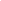 Cymbopogon citratusLeavesAqueous, MethanolEggs and Infective larva (L3) in sheepIn vitroSix fractions of C. citratus had high ovicidal activity at 1000 μg/ml, and two fractions had high activity at all tested conc. Rocha et al., 2020Strongyloides sp.Piper tuberculatum, Lippia sidoides, Mentha piperita, Hura crepitans and Carapa guianensisLeavesCrude aqueousEggs and Adult in sheepIn vitro and in vivoEHT,LDHFor EHT, the LC50 and LC90 of the extracts were 0.031 and 0.09 mg/ml for P. tuberculatum. For LDT, the LC (50) and LC (90) were 0.02 and 0.031 mg/ml for P. tuberculatum.Carvalho et al., 2012Strongyloides sp.Mangifera indica L.Unripe fruitAqueousLarva and Adult in sheepIn vitroLMIAAqueous extracts of immature fruits at 100 mg/ml showed 100 % inhibition of larval development.Sherbini and Osman, 2013Ascaridia galliAreca catechu L.LeavesCrude aqueousEggs in fowlIn vitro andin vivoEPGIn vitro, the Areca catechu L. aqueous extract (AAE) damaged the morphology. In vivo, the average EPG decreased from 1485±386.62 to 0±0.00 during 14 days of treatment of 79 mg/ml of AAE.Mubarokah et al., 2019Ascaridia galliTagetes erecta Linn.LeavesEthanolic and aqueous Adult infowlIn vitroEthanolic extract at 100 mg/mL conc. showed more significant activity comparing the aqueous extract.Goswami and Singh, 2018Ascaridia galliSchleichera olesaLeavesEtherWaterEthanolChloroformAcetoneAdult infowlIn vitroInhibition of alpha-amylase                                                                                             by ethanolic and aqueous extracts was significant with                                                                                             the IC50 value of 36.63 and 73.94 μg/ml, respectively.Goswami and Singh, 2018Ascaridia galliOcimum sanctum L.EthanolEthanolAdult in fowlIn vitroLC50 value of ethanol extract of O. sanctum Linn. leaves at 6 hrs. were 14.8%, at 12 hrs. was 4.8% and at 24 hrs. was 3.0% and the LC90 at 24 hrs. was 9.1%.Kharisma et al., 2019Ascaridia galliMaytenus emarginataStem,BarkMethanol,Aqueous and HydroalcoholAdult in fowlIn vitroMethanolic, aqueous, and hydroalcoholic extracts exhibited significant anthelmintic activity at a conc. of 50 mg/ml.Joshi and Wagh, 2019Ascaridia galliAcmella oleraceaWhole plantMethanolAdult in fowlIn vitroAt the conc. of 20 mg/ml plant extract killed all worms at 112.17 ± 0.88 hrs.Lalthanpuii et al., 2020Ascaridia galliCurcuma longaZingiber officinaleMethanolCrudeaqueousEggs and Adult in fowlIn vitro andin vivoIn vitro, The extracts' efficacy was exhibited in a conc. time-dependent manner. In vivo study of ginger and curcumin recorded lower mortality rates than the in vitro study.Bazh and El-Bahy, 2013Oesophagostomu mcolumbianum,Haemonchus contortus andBunostomum sppCucurbita peposeedsAqueousEthanolEggs,larva in ruminantIn vitroEHA, LMIAED50 value of EHA was 3.5 mg/ml. Aqueous and ethanolic extracts demonstrated inhibition of larval migration and the LM50 was 1.75 and 0.32 mg/ml respectively.Meenakshisudaram et al., 2017Syphacia obvelataCaesalpiniabonducellaLeavesMethanolAdult in miceIn vitro and in vivoEPGIn vitro, 30 mg/ml conc. of methanolic extract caused mortality in 3.57 ± 0.16 hrs.  In vivo, 800 mg/kg dose revealed 93% reduction of worm load in mice.Gogoi et al., 2016Ascaris suum and Ascaridia sp.Punica gramatumBarkwater with previous soak in CH3COOH 5 %, (2) water with previous soak in NaOH 5 %Adult in pig and fowlIn vitroAscaris summ, 50 % died at 20% cone, of extract (Acid-DW solvent) after 1.30±2.3 mins of exposure while in Ascaridia sp. 50 % died at 20% cone, of extract (Acid-DW solvent) after 1.20±5.1 mins of exposure.Hai et al., 2014Ascaris suumRhoicissustridentataRoot-TuberEthanolWaterAdult in fowlIn vitroMedian effective doses of ethanol and water extract were 12.3 and 23.5 mg/ml respectively.Nalule et al.,2012Ascaris suumEuphorbia heterophyllaAerial whole plant partsEthanolwaterAdult in pigIn VitroBoth crude extracts reduced worm motility by 100% in 48h post treatment in a dose-dependent response with medianeffective dose being 26.85 mg/ml, 4.60 and mg/ml respectively. Naluale et al., 2013Ascaris suumPinus sylvestris, Onobrychis viciifolia, Ribes nigrum, Ribes rubrum and Trifolium repensBark, Whole parts, Bushes, FlowerCondense tanninEggs, L3, L4 larva and Adult in pigIn vitroEHA,LMIAAll larvae exposed to 1 mg/ml of tannins dead and motility were observed in the lowest conc. of 111 µg/ml against L3 an L4 stage.Williams et al., 2014Ascaris lumbricoidesGongronema latifalium, Piper guineense, and Ocimum gratissimumLeavesEthanolEggs in faecesIn vitro100% mortality at 75% conc. of P. guineese after 4 hrs. of exposure and 50% mortality at 25% cone. of O. gratissimum after 8 hrs. of exposure.Daniel et al.,2015CooperiapunctataLeucaena leucocephala, Gliricidia sepium, Guazuma ulmifolia and Craty lia argenteaLeavesAqueous,Acetone water, Acetonic andpolyethylene glycol (PEG)Eggs in faces of cattleIn vitroBest-fit LC50 values were 1.03 ± 0.17 and 7.90 ± 1.19 mg/ml for G. sepium-AC and L. leucocephala-AQ, respectively.Fernex et al.,2016Trichuris murisCorydalis crispa andPleurospermum amabileWhole plantMethanolEggs and Adult in mice.In vitro and in vivoIn vitro, IC50 range = 9.7–20.4 μg/ml. In vivo, a single oral dosing of 100 mg/kg significantly (27.6%) better than untreated group.Wangchuk et al., 2016HeterakisgallinarumCassia alataCassia angustifolia andCassia occidentalisLeavesCrude and EthanolAdult in fowlIn vitroLost their motility at (5.71±0.10) hrs., (6.60±0.86) hrs. and (13.95±0.43) hrs with C. angustifolia, C. alata and C. occidentalis respectively at a cone, of 40 mg/ml.Kundu et al.,2014Ascaridia perspicillumAcmella oleraceaAerial partsHexaneAdult in fowlIn vitroThe lethal conc. (LC50) of the plant extract was 8921.50 ppm.Lalthanpuii etal., 2020Mixed species of gastro-intestinal nematodeCratylia mollisLeavesLeaf decoction extractEggs in sheepIn vivoFECRTSignificant faecal egg reduction (FEC) 61.1%.Lima et al., 2016Mixed species of gastro-intestinal nematodeAnanas comosus, Aloe ferox,Allium sativum,Lespedeza cuneata and Warburgia salutarisLeavesEthanolEggs in SheepIn vivo EPGA. comosus and L. cuneata treatments had the highest efficacies of 58% and 61%.Ahmed et al., 2014Mixed species of gastro-intestinal nematodePrunella vulgarisLeaves,Stem andFlowerAqueous, MethanolEggs and Adult in sheepEHA,AMA and FECRTIn vitroAfter 8 hrs exposure of 50 mg/ml caused 75% mortality, being the highest value for AMA. Crude methanolic extract (LC50 =2.48 mg/ml) has higher inhibitory effects for EHA. In vivo, methanolic extract at the dose levels of 1 g/kg body wt. and 2 g/kg body wt. resulted in FECRT of 81.47% and 92.86%, respectively.Lone et al., 2017Strongylus spp.Ferula asafoetida        and                                                                                          Allium sativum L.LeavesHydro-alcoholLarva in horseIn vitroHydroalcoholic extract of A. Sativum                                                                                                                                                                                                                                                                                                                          extract at the conc. of 50 and                                                                                                                                                                                                                                                                                                                          100 mg/ml killed over 95% of larvae (p<0.05).Tavassoli et al., 2018Protoscoleces of Echinococcus granulosusSalvadora parsicaRoot70% EthanolLarva in sheepIn vitroS. persica extract at a conc. of 50 mg/ml, killed 100% of protoscolices after 30 mins.Abdel-Baki et al., 2016Protoscoleces of Echinococcus granulosusNigella sativa and punica granatumEssential oil and PeelCold-macerated petroleum ether (40-60) %AqueousLarva in camelIn vitroThe maximum mortality rate of protoscolices (100%) was observed in N. sativa oil at 100 mg/ml conc. after 120 min of exposure.El-Bahy et al., 2019Setaria cerviTerminalia bellericaTerminalia chebula andTerminalia catappaLeavesHexaneChloroformMethanol                                                                                                                                                                                                                                                                                               AcetoneMicrofilariIn vitroIn vitro, T. Bellerica, T. Chebula and T. Catappa showed a decline in the motility of the worms at higher doses of 5 and 10 mg/ml after 4 hrs. of incubation.Behera and Bhatnagar, 2018Heligmosomoides bakeriSaba SenegalensisLeavesAqueous decoction (AD)hydroethanolic macerate (HEM)EggsIn vitroEmax = 100% and an LC50 = 900 µg/ml.Belemlilga et al., 2019Heligmosomoides bakeriCucurbita pepo L.SeedHot and cold aqueous extract,EthanolAdult andEggsIn vitro andIn vivoIn vitro, all seed extracts exhibited a nematicidal activity. The highest FECR was observed for the 8 g/kg dose (IC50 against H. bakeri = 2.43; 95% Cl = 2.01–2.94).Grzybek et al., 2016Setaria digitataAzadirachta indicaLeavesDiethyl ether, Chloroform, Ethanol and MethanolEggs,Third stage larvaeIn vitroLMA, LDA,LMIAAt the conc. of 200 μg/ml after 135 mins of incubation highest mortality rate of microfilariae was observed in methanol and ethanol extracts.Kausar, 2017Haemonchus contortusCurcuma longaRhizomeEthanolInfective larva (L3) in sheepIn vitro78% worm mortality within 24 hrs. of exposure at the highest dose rate of 200 mg/ml.Nasai et al., 2016Haemonchus contortusIris kashmirianaRhizomeAqueous and MethanolEggs and Adult in sheepIn vitro and in vivo AMIA, FECRTIn vitro, LC50 values of methanolic extracts of rhizome on adult worms was 16.66 mg/ml. In vivo, ECR in sheep treated with methanolic extracts at 1 g kg−1 body weight on day 15 after treatment (33.17% ECR).Khan et al., 2018Haemonchus contortusRhus glutinous, Syzygium guineensa andAlbizia gumiferaLeavesCondense tannin extractEggs and Larva in sheepIn vitroEHA, LDAIn vitro test, according to IC50 and IC90 values, the condensed tannin-enriched extracts inhibiting EHA and LHA most potent for R. glutinosa.Birhan et al., 2020Haemonchus contortusSaba senegalensisLeavesAqueousEggs andAdultIn vitro,AMA,EHALC50 on adult worms was 6.79 mg/ml for the leaves. Inhibition of EHA showed a conc. dependent inhibition of 93.63% at the conc. of 15.00 mg/ml.Belemlilga et al., 2016Haemonchus contortusIndigofera tinctoria LLeavesAqueousEggs and AdultIn Vitro and in vivoAMA,FECRTIn vitro, adult were dead at 220 mg/ml (93.33% mortality) after 8 hrs. of treatment and In vivo, the highest FECRT value of the treatment group on the 14th day after treatment was at a dose of 62 mg/ml.Muda et al., 2021Haemonchus contortusCamellia sinensis L. andAlbizia lebbeck L.LeavesEthanolAdultIn vitroAMABoth of ethanolic extracts exhibited 88% and 95% mortality                      at 6 and 8 mg/ml after 8 hrs. of treatment.Zaheer et al., 2019Table 5: Anthelmintic activity of synthesized metal nanoparticles from the plant partsTable 5: Anthelmintic activity of synthesized metal nanoparticles from the plant partsTable 5: Anthelmintic activity of synthesized metal nanoparticles from the plant partsTable 5: Anthelmintic activity of synthesized metal nanoparticles from the plant partsTable 5: Anthelmintic activity of synthesized metal nanoparticles from the plant partsTable 5: Anthelmintic activity of synthesized metal nanoparticles from the plant partsTable 5: Anthelmintic activity of synthesized metal nanoparticles from the plant partsTable 5: Anthelmintic activity of synthesized metal nanoparticles from the plant partsHelminth speciesPlant part usedPlant nameStagesSize & shape of nanoparticleTestConductedResultsReferencesHaemonchus contortus(Nematoda)LeafAqueous extractAzadirecta indica(Neem tree)Meliaceae familyEgg and Adult in small ruminantSilver nanoparticles (AgNps)15-25 nm and Spherical shapeIn vitro EHIA and AMIAFor AgNps the IC50 value for EHI was at 0.001 μg/ml, and AMI was produced at 7.89 μg/ml (LC50).Tomar and Preet, 2017Haemonchus contortus(Nematoda)LeavesAqueous extractZiziphus jujuba(Common Jujube)Jujube familyEgg and Adult in small ruminantSilver nanoparticles (AgNps)28-44 nm and Spherical shapeIn VitroEHA and AdulticidalThe highest conc. of AgNPs induced 91 ± 1.76 % egg hatch inhibition. IC50 and IC90 values for EHA were 0.007 ppm and 7.71 ppm.Preet and Tomar,2017Haemonchus contortus(Nematoda)Fruit Aqueous extractLansium parasiticum(Schisandraceae family)Eggs, Adult and L3 stage of larva in small ruminantSilver nanoparticles (AgNps)~16 ± 5 nm and Spherical shapeIn vitroSilver nanoparticles (LAgNPs) showed LD50 values of 65.6 ± 32.8 nM (12 hrs.), 139.6 ± 39.9 nM (12 hrs.) against adult male, female, and L3 larvae, respectively. EHA with an IC50 value of 144.4 ± 3.1 nM at 48 hrs. of exposure.Goel et al., 2020Gigantocotyle explanatum(Trematode)SeedEthanolic extractTribulus terrestriscaltrop family(Zygophyllaceae)Adult in water buffaloesSilver nanoparticles (AgNps)∼8 nm and Qausi-spherical shapeIn VitroAdulticidalAgNPs resulted in pronounced tegumental damages, complete deformities with deep lesions.Rehman et al., 2019Raillietiina sp.(Cestode)Mycelia-free culture filtrateNigrospora oryzae(Trichosphaeriaceae family)Adult in fowlGold nanoparticles (AuNps)∼6 nm to -18 nm and Cubic shapeIn vitroAdulticidalParalysis time of 1.47 hrs. and death time of 2.55 hrs., for dose of 1.0 mg/ml.Kar et al., 2014Ancylostoma caninum(Nematode)Duddingtonia flagransFungusOrbiliaceae familyDuddingtonia flagransFungusOrbiliaceae familyLarva L3 stage in dogSilver nanoparticles (AgNps)14.51±3.25 nm and Spherical shapeIn vitroLarvicidalPenetrating the cuticle of the larvae, causing changes in the tegument and consequently death of the nematode occurs.Barbosa et al., 2019Strongylus sp.(Nematode)SeedAqueous extractMoringa oleifera(Moringa)Moringaceae familyEggs in small ruminantSilver nanoparticles (AgNps)10-30 nm and Cubic shapeIn vitroEHAAgNPs of M. oleifera seeds produced a maximum of 80.59 ± 5.65 % inhibition of egg hatching at 8 mg/ml conc.Ilavarashi et al., 2019Marshallagia marshalli(Nematode)SeedRhus coriaria(Anacardiaceae family)Adult in small ruminantSilver nanoparticles (AgNps)60 nm and Spherical shapeIn vitroAMA, EHAThe anthelmintic effects increased with an increase conc. of nanoparticles and the incubation time.Mirzaei et al., 2022Meloidogyne incognita(Root-knot nematodes)Whole partColpomenia sinuosa and Corallina mediterranea(Marine algae)Scytosiphonaceae family and Corallinaceae familyEggs and 2nd stage Juvenile in plant rootSilver nanoparticles (AgNps)20-70 nm and spherical shapeIn vitro87.5% mortality after 12 hrs. and 100% mortality after 24 and 72 hrs. of exposure.Ghareeb et al., 2021Meloidogyne incognita(Root-knot nematodes)LeavesConyza dioscoridis, Melia azedarach and Moringa oleifera(Asteraceae family, Meliaceae family and Moringaceae family)Eggs and 2nd stage Juvenile in plant rootSilver nanoparticles30-100 nm and SphericalIn vitroAg-essential oil nanoparticles of three plants had significant nematicidal activity.Abbassy et al., 2017